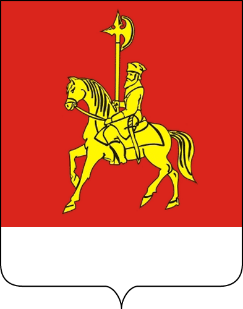 АДМИНИСТРАЦИЯ КАРАТУЗСКОГО РАЙОНАПОСТАНОВЛЕНИЕ17.06.2021                					                                 с.Каратузское                 					                       № 484-пО внесении изменений в постановление администрации Каратузского района от 12.05.2020 № 401-п «О дополнительных мерах, направленных на предупреждение распространения коронавирусной инфекцией, вызванной 2019-nCoV, на территории Каратузского района»В соответствии с Федеральным законом от 21.12.1994 № 68-ФЗ "О защите населения и территорий от чрезвычайных ситуаций природного и техногенного характера", Федеральным законом от 30.03.1999 № 52-ФЗ "О санитарно-эпидемиологическом благополучии населения", Федеральным законом от 30.12.2020 № 492-ФЗ "О биологической безопасности в Российской Федерации", Указом Президента Российской Федерации от 11.05.2020 № 316 "Об определении порядка продления действия мер по обеспечению санитарно-эпидемиологического благополучия населения в субъектах Российской Федерации в связи с распространением новой коронавирусной инфекции (COVID-19)", Указом Губернатора Красноярского края от 11 июня 2021 года № 172-уг "О внесении изменений в указ Губернатора Красноярского края от 27.03.2020 № 71-уг "О дополнительных мерах, направленных на предупреждение распространения коронавирусной инфекции, вызванной 2019-nCoV, на территории Красноярского края", Законом Красноярского края от 10.02.2000 № 9-631 "О защите населения и территории Красноярского края от чрезвычайных ситуаций природного и техногенного характера", учитывая письмо Управления Федеральной службы по надзору в сфере защиты прав потребителей и благополучия человека по Красноярскому краю от 08.06.2021 № 24-00-17/02-8276-2021, решение краевой комиссии по предупреждению и ликвидации чрезвычайных ситуаций и обеспечению пожарной безопасности от 09.06.2021 № 27, руководствуясь ст.22, 26 Устава муниципального образования «Каратузский район» Красноярского края ПОСТАНОВЛЯЮ: 1.Внести в  постановление администрации Каратузского района от 12.05.2020 № 401-п «О дополнительных мерах, направленных на предупреждение распространения коронавирусной инфекцией, вызванной 2019-nCoV, на территории Каратузского района» следующие изменения:в преамбуле:слова "Указом Президента Российской Федерации от 25.03.2020 № 206 "Об объявлении в Российской Федерации нерабочих дней" заменить словами "Федеральным законом от 30.12.2020 № 492-ФЗ "О биологической безопасности в Российской Федерации", Указом Президента Российской Федерации от 25.03.2020 № 206 "Об объявлении в Российской Федерации нерабочих дней";слова "от 18.02.2021 № 24-00-17/02-2415-2021," заменить словами "от 18.02.2021 № 24-00-17/02-2415-2021, от 08.06.2021 № 24-00-17/02-8276-2021,";слова "от 19.02.2021 № 9," заменить словами "от 19.02.2021 № 9, от 09.06.2021 № 27,";пункт 2.7 изложить в следующей редакции:"2.7. Обязать работодателей, привлекающих работников к работам, выполняемым вахтовым методом, обеспечивать выполнение требований, предусмотренных настоящим пунктом, а также пунктами 2.7.1, 2.7.2 настоящего постановления.При размещении работников в местах временного пребывания (гостиницы, пансионаты, санатории, дома и базы отдыха, которые функционируют по типу обсерваторов) проводится отбор биологического материала у работников и проведение его лабораторного исследования на COVID-19 методом полимеразной цепной реакции на рибонуклеиновую кислоту SARS-CoV-2 или на определение антигена SARS-CoV-2, а также методом иммуноферментного анализа, иммунохроматографического анализа или иммунохемилюминесценции (на наличие иммуноглобулина G (далее - IgG) и иммуноглобулина M (далее - IgM).";дополнить пунктами 2.7.1, 2.7.2 следующего содержания:"2.7.1. По результатам лабораторного исследования:работники с положительным результатом исследования методом полимеразной цепной реакции и (или) при наличии IgM подлежат госпитализации в медицинскую организацию, при этом лица, контактировавшие с больным COVID-19, подлежат изоляции и медицинскому наблюдению;работники с отрицательным результатом исследования методом полимеразной цепной реакции и наличием IgG по результатам медицинского заключения направляются к месту осуществления трудовой деятельности без ограничений, при этом достаточные уровни IgG должны находиться в диапазоне положительного индекса позитивности, который вычисляется в соответствии с инструкцией к тест-системе для ИФА;работники с отрицательным результатом исследования методом полимеразной цепной реакции и отсутствием IgG подлежат обсервации в течение 14 календарных дней с момента их размещения.Повторное лабораторное исследование на COVID-19 методом полимеразной цепной реакции организуется для работников с отрицательным результатом исследования методом полимеразной цепной реакции и отсутствием IgG не ранее чем на 8 календарный день с момента размещения работника в обсерваторе.При получении отрицательного результата повторного лабораторного исследования на основании медицинского заключения работники направляются к месту осуществления трудовой деятельности по истечении 14 календарных дней с момента размещения работника в обсерваторе.При наличии положительного результата исследований и (или) появления симптомов, не исключающих COVID-19 у работника, в отношении него и лиц, контактировавших с ним, организуется проведение мероприятий, предусмотренных санитарно-эпидемиологическими правилами СП 3.1.3597-20 "Профилактика новой коронавирусной инфекции (COVID-19)", утвержденными постановлением Главного государственного санитарного врача Российской Федерации от 22.05.2020 № 15.2.7.2. При представлении вакцинированными результатов исследований методом ИФА на наличие антител IgM и IgG после завершения курса вакцинации против COVID-19, заверенных печатью медицинской организации, проводившей исследование, и подписью медицинского работника и удостоверяющих наличие антител IgG, дальнейшее исследование таких работников на наличие антител IgM и IgG возможно проводить через 6 месяцев после завершения курса вакцинации.";2. Опубликовать настоящее постановление на «Официальном сайте администрации Каратузского района (www.karatuzraion.ru).3. Контроль за исполнением настоящего постановления оставляю за собой.4. Настоящее постановление вступает в силу в день, следующий за днем его официального опубликования в периодическом печатном издании «Вести муниципального образования «Каратузский район»». Глава района                                                                                          К.А. ТюнинАДМИНИСТРАЦИЯ КАРАТУЗСКОГО РАЙОНАПОСТАНОВЛЕНИЕ17.06.2021                					                            с. Каратузское            						                       № 490-пОб установлении размера платы, взимаемой с родителей (законных представителей) за присмотр и уход за детьми, осваивающими образовательные программы дошкольного образования в организациях Каратузского района, осуществляющих образовательную деятельностьВ соответствии с пунктом 2 статьи 65 Федерального закона от 29.12.2012г. №273-ФЗ «Об образовании в Российской Федерации», постановлением Правительства Красноярского края от 31.05.2016 г. №268-п «Об установлении максимального размера платы, взимаемой с родителей (законных представителей) за присмотр и уход за детьми в государственных и муниципальных образовательных организациях, реализующих образовательную программу дошкольного образования, находящихся на территории Красноярского края», статьями 26, 27.1 Устава муниципального образования «Каратузский район», ПОСТАНОВЛЯЮ:1.Установить с 01 июля 2021 года размер ежемесячной платы, взимаемой с родителей (законных представителей) за присмотр и уход за детьми, осваивающими образовательные программы дошкольного образования в организациях Каратузского района, осуществляющих образовательную деятельность:муниципальное бюджетное дошкольное образовательное учреждение детский сад «Колобок», муниципальное бюджетное дошкольное образовательное учреждение детский сад «Солнышко», муниципальное автономное дошкольное образовательное учреждение «Детский сад «Сказка»; муниципальное бюджетное дошкольное образовательное учреждение Верхнекужебарский детский сад «Ромашка», муниципальное бюджетное дошкольное образовательное учреждение Нижнекужебарский детский сад «Родничок», муниципальное бюджетное дошкольное образовательное учреждение Ширыштыкский детский сад «Родничок», муниципальное бюджетное дошкольное образовательное учреждение Таскинский детский сад «Малышок», муниципальное бюджетное дошкольное образовательное учреждение Моторский детский сад «Теремок», муниципальное бюджетное дошкольное образовательное учреждение Сагайский детский сад «Улыбка», муниципальное бюджетное дошкольное образовательное учреждение Черемушинский детский сад «Березка», муниципальное бюджетное образовательное учреждение «Качульская средняя общеобразовательная школа» - дошкольная группа, муниципальное бюджетное общеобразовательное  учреждение «Нижнекурятская средняя общеобразовательная школа имени Героя Советского Союза  А.Е. Дурновцева» – дошкольная группа, муниципальное бюджетное образовательное учреждение «Старокопская основная общеобразовательная школа» - дошкольная группа, Лебедевская основная общеобразовательная школа – филиал муниципального бюджетного образовательного учреждения «Каратузская средняя общеобразовательная школа имени Героя Советского союза Е.Ф. Трофимова» – дошкольная группа в размере 1500 рублей в месяц.2.Постановление администрации Каратузского района от 24.12.2019г. №1129-п «Об установлении размера платы, взимаемой с родителей (законных представителей) за присмотр и уход за детьми, осваивающими образовательные программы дошкольного образования в организациях Каратузского района, осуществляющих образовательную деятельность» считать утратившим силу.3.Контроль за исполнением настоящего постановления возложить на А.А. Савина – заместителя главы района по социальным вопросам.4. Постановление вступает в силу с 01.07.2021, но не ранее дня, следующего за днем его официального опубликования в периодическом печатном издании Вести муниципального образования «Каратузский район».Глава района                                                                                       К.А. Тюнин АДМИНИСТРАЦИЯ  КАРАТУЗСКОГО  РАЙОНАПОСТАНОВЛЕНИЕ17.06.2021               					                            с. Каратузское                   					                   № 491-пО внесении изменений, дополнений в постановление администрации района от 16.01.1013 № 32-п «Об образовании избирательных участков для проведения выборов и референдумов на территории Каратузского района»Рассмотрев  ходатайство  главы  Старокопского сельсовета от 05.05.2021, согласовав с территориальной  избирательной  комиссией Каратузского района Красноярского края  избирательные участки,  образуемые по проведению  выборов и референдумов на территории Каратузского района, руководствуясь подпунктом «д» п. 2.1. ч. 2 ст. 19 Федерального Закона  от 12.06.2002  № 67-ФЗ «Об основных гарантиях избирательных прав и права на участие в референдуме граждан Российской Федерации»,  Законом Красноярского края от 02.10.2003 № 8-1411 «О выборах в органы местного самоуправления в Красноярском крае»,  п. 2. ст.4  Устава Муниципального образования «Каратузский район», ПОСТАНОВЛЯЮ:1.Внести следующие  изменения  и дополнения в постановление администрации района от 16.01.1013 № 32-п «Об образовании избирательных участков для проведения выборов и референдумов на территории Каратузского района»:Избирательный  участок  №1422 (центр с. Старая Копь, улица Советская, 24, здание администрации  Старокопского сельсовета). В участок входят: с. Старая Копь,  улицы: Советская, Набережная, Зеленая, Молодежная, Сухорословка, Паромная переправа, Березовая.2. Приложение к постановлению администрации района от 16.01.2013 № 32-п «Об образовании избирательных участков для проведения выборов и референдумов на территории Каратузского района» изложить в новой редакции согласно приложению.3.Постановление вступает в силу в день, следующий за днем его официального опубликования  в периодическом печатном издании «Вести муниципального образования «Каратузский район».Глава района                                                                                          К.А. ТюнинСПИСОКизбирательных участков  по проведению выборов и референдумовна территории Каратузского района	Участок № 1407 (центр с. Каратузское, ул. Революционная, 23, МБУК «КС Каратузского района», Центр культуры «Спутник»)	В участок входят улицы: Чапаева, Гагарина, 8 Марта с № 1 по 45, со 2 по 44, Рабочая, Молодежная, Заводская, Октябрьская, Крупская, Мира с №№ с 1 по 85, 85а, со 2 по 84, Партизанская с №№ с 63 по 137, с 70 по 120, Революционная с №№ с 1 по 71, со 2 по 68, 	3 Интернационал, Щетинкина, Колхозная с №№ 42 по 122, 57 по 147, Колхозная пилорама.	Участок № 1408 (центр с. Каратузское, ул. Шевченко, 16, корпус №1 Каратузской средней общеобразовательной школы имени  Героя Советского Союза Е.Ф.Трофимова»).	В участок входят улицы: Космическая, Дружбы, Прибыткова, Чехова, Лазо, Спортивная, Профсоюзов, Шевченко, Карбышева, Хлебная, Жукова, Минусинская, Черкасова, Федосеева, Кедровая, Пролетарская, Энергетиков,   Куйбышева,   Кутузова,   Станичная,   Набережная, Революционная с №№ 70 по 78, 73 по 81, Димитрова с №№ 29 по 71, 30 по 64, Партизанская с №№ 1 по 61, 10 по 68, Кравченко с №№ 71 по 79, 44 по 50, Мира с №№ 87, 86 по 98, Колхозная с №№ 31 по 55, 24 по 40, 8 Марта с № 47 по 53, СТФ, пер. Вишневый, Советская с №№ 75 по 83, 48 по 56, Объездная.	Участок № 1409 (центр с. Каратузское, ул. Советская, 21, районная администрация)	В участок входят улицы: Кравченко с №№ 1 по 69, 2 по 42, Карла Маркса, Ярова, Энгельса, Тельмана, Свердлова, Ленина с №№ 5 по 53, 18 по 74, Заречная с №№ 1 по 95, 2а по 60, Трудовая, Мичурина, Калинина, Суворова, Строительная, Советская с №№ 1 по 73,   4 по 46, пер. Заречный.	Участок № 1410 (центр с. Каратузское, ул. Пушкина, 10, корпус №3 Каратузской средней общеобразовательной школы имени  Героя Советского Союза Е.Ф.Трофимова») 	В участок входят улицы: Лермонтова, Ломоносова, Восточная Березовая, Саянская, Омская, Стрелкова, Островского, Мелиораторов, Таежная, Юности, Юбилейная, Цветаевой, Весенняя, Высоцкого, Лесная, 60 лет Октября, Кирова, Пушкина, Зеленая, Новая, Горького, Комсомольская, 1 Мая, Каратаева, 1 Каратузская, Гоголя, Филиппова, Рубана, Головачева, Комарова, Сибирская, Заречная с №№ 97 по 105, 62 по 66., пер. Первомайский, пер. Комсомольский, Димитрова с №№1 по 27, со 2 по 28, Партизанская с № 2 до 8, Колхозная с №№ 1 по 29, 2 по 22, Ленина с №№ 0,01,02,1,1а,2,3а, 3в,3д,4а,5а,6,8,8а,8б,8в,10,12,14. Дачная, Ачинская, пер Ачинский,  Крестьянская, Армейская, Российская, Роща, Декабристов, Александра Невского, Александра Кузьмина, Енисейская, Южная, Кропочева, Торфяников, Трофимова, Сосновая, Лепешинской, Циолковского, Старковой, Автомобилистов, Славянская,  Амыльская, Кирпичная, Южная, 9 мая, Лебедя, Довгер, Дурновцева, Казачья, пер Кирова, Кужебарская,  Моторская, Сахарова, Знамя труда,  пер. Училищный, ул. Астафьева, ул. Шишкина. 	Участок № 1411 (центр с. Ширыштык, ул. Мира, 33«а»,  Ширыштыкская СОШ).	В участок входят: с. Ширыштык, улицы: Мира, Зеленая, пер. Школьный, д. Черниговка, улица Центральная.	Участок № 1412 (центр с. Ширыштык, ул. Мира, 41«а», МБУК «КС Каратузского района», Ширыштыкский СДК)В участок входят: с. Ширыштык, улицы: Октябрьская, Советская, Заречная, Набережная, Зеленая Роща, Костромская, Рабочая, д. Таловка, улицы: Молодежная, Зелёная, Набережная.	Участок № 1413 (центр с. Верхний Кужебар, ул. Ленина, 49, МБУК «КС Каратузского района»,  Верхнекужебарский СДК.	В участок входят улицы:  Ленина с №54 по № 145, пер. Почтовый, пер. Ленина, ул. Буденного с № 47 по №78,  Ворошилова,  Набережная, Колхозная, Зеленая, Рабочая, Кирова.	Участок № 1414 (центр с. Верхний Кужебар, ул. Садовая, 6,  МБДОУ Верхнекужебарский детский сад «Ромашка»).	В участок входят улицы с Верхний Кужебар,  Ленина с№1 по №53, Молодежная, Юбилейная, пер. Первомайский, Новая, Садовая, Калинина, пер. Буденного, ул. Буденного с №1 по №46, Аэродромная, д. Алексеевка, ул. Центральная.	Участок № 1415 (центр с. Качулька,  ул. Мира, 69 «а», МБУК «КС Каратузского района»,  Качульский СДК). 	В участок входят с. Качулька  улицы: Березовая, Береговая, Крупской, Колхозная, Курятская, Мира, Молодежная, Садовая,  Советская, Школьная, Качульские выселки. 	Участок №1416 (центр с. Моторское, ул. Крупская, 1а, МБУК «КС Каратузского района», Моторский СДК). В участок входят село Моторское: улицы: Красноармейская,  Колхозная, Рабочая, Пушкина, Чапаева, Новая.Деревни: Верхняя-Буланка улицы: Каратузская, Верхняя, Моторская.Нижняя - Буланка улицы: Колхозная, Советская, Партизанская, Степная. Участок № 1417 (центр село Моторское , ул. Кирова, 1, МБОУ «Моторской СОШ»). В участок входит село  Моторское: улицы: Лесная, Кирова, Ленина, Щетинкина,  Калинина, Кравченко,  Красных Партизан, Крупская, Набережная, Совхозная.	Участок № 1418 (центр д. Средний Кужебар, ул. Полтавская, 8, Среднекужубарская сельская библиотека МБУК «Межпоселенческая библиотека Каратузского района») 	В участок входит д. Средний Кужебар улицы: Барнаульская, Московская, Набережная, Полтавская.,Школьная.	Участок № 1419 (центр с. Нижний Кужебар, ул. Советская, 55, МБУК «КС Каратузского района», Нижнекужебарский СДК).	В участок входит с. Нижний Кужебар улицы: Гагарина, Ленина, Калинина, Молодежная, Партизанская, Советская, Щетинкина.	Участок № 1420 (центр с. Нижние Куряты, ул. Советская, 63, МБУК «КС Каратузского района»,  Нижнекурятский СДК).	В участок входят: с. Нижние Куряты, улицы: Советская, Школьная, Лесная, Заречная, Луговая, Березовая, Солнечная.  д. Верхние Куряты улицы: Зелёная,  Центральная, Мира, Таежная.	Участок № 1421 (центр с. Сагайское, ул. Советская, 30, МБУК «КС Каратузского района», Сагайский СДК) 	В участок входит с. Сагайское, улицы: Березовая, Заречная, Клубный переулок, Колхозная, Ленина, Мира, Молодежная, Набережная, Парковая, Советская, Чапаева, Щетинкина,  Каратузская.	Участок № 1422 (центр с. Старая Копь, ул. Советская, 24, здание администрации  Старокопского сельсовета).В участок входят: с. Старая Копь улицы: Советская, Набережная, Зеленая, Молодежная, Сухорословка, Паромная переправа, Березовая.	Участок № 1423 (центр с. Таскино, ул. Советская, 50, МБУК «КС Каратузского района», Таскинский СДК)	В участок входит с. Таскино улицы: Советская, Заречная, Гагарина, Кирова, Трудовая, Школьная, Зеленая, Лесная.	Участок № 1424 (центр с. Таяты, ул. Советская, 2, МБУК «КС Каратузского района», Таятский СДК) .	В участок входят: с. Таяты улицы: Советская, Заполярная, Гагарина, Кедровая, Зеленая, Лесная, Кропочева, Новая, Береговая. Черкасова, д. Малиновка, ул. Береговая.	Участок № 1425 (центр с. Черемушка, ул. Зеленая, 26 «б», МБУК «КС Каратузского района»,Черемушинский СДК)	В участок входят с. Черемушка улицы: Ленина, Зеленая, Молодежная, Новая, Советская,  пер. Гагарина, пер. Солнечный, пер. Почтовый; д. Куркино улицы: Зеленая, Ленина.	Участок№ 1426 (центр д. Шалагино, ул. Центральная 22-2, Шалагинская сельская библиотека МБУК «Межпоселенческая библиотека Каратузского района») 	В участок входят  д. Шалагино улицы: Центральная, Зеленая.	Участок № 1427 (центр д. Старо-Молино, ул. Центральная, 10, МБУК «КС Каратузского района», Старомолинский СК). В участок входят д. Старо-Молино улицы: Центральная, Зеленая, Новая, Молодежная, Заречная. 	Участок № 1428 (центр д. Верхний Суэтук, ул. Партизанская, 1 «а», МБУК «КС Каратузского района», Вернесуэтукский СК). 	В участок входят д. Верхний Суэтук улицы: Центральная, Партизанская, Верхняя, Пушкина, Островская.	Участок № 1429 (центр д. Чубчиково, ул. Мира, 14 «а», 2, МБУК «КС Каратузского района»,  Чубчиковский СК) 	В участок входят  д. Чубчиково улицы: Мира, Колхозная, Школьная.     	Участок  № 1430 (центр д. Лебедевка, ул. Центральная, 16, МБУК «КС Каратузского района». Лебедевский СК) 	В участок входят: д. Лебедевка улицы: ул. Центральная, Зеленая, д. Ключи улицы: Набережная, Советская, Зеленая.	Участок № 1431 (центр с. Уджей, ул. Советская, 35, МБУК «КС Каратузского района» Уджейский СДК). 	В участок входит с. Уджей улицы: Советская, Садовая, Луговая, Молодежная, Белоярская, Заречная.АДМИНИСТРАЦИЯ КАРАТУЗСКОГО РАЙОНАПОСТАНОВЛЕНИЕ17.06.2021							       с. Каратузское					                           № 494-пО проведении XV Районной СпартакиадыВ целях развития массовой физической культуры и спорта, пропаганды здорового образа жизни среди сельских жителей, расширения сети общественных физкультурно - спортивных объединений и клубов, выявления и поддержки лучших спортивных команд, ПОСТАНОВЛЯЮ:1. Провести XV Районную Спартакиаду среди команд поселений и организаций райцентра, в селе Каратузское на стадионе «Колос» 27 июня 2021 года, с соблюдением превентивных мер направленных на предупреждение распространения коронавирусной инфекции.2. Утвердить состав организационного комитета по подготовке и проведению XV Районной Спартакиады согласно приложению № 1.3. Отделу культуры, молодёжной политики, физкультуры, спорта и туризма администрации Каратузского района (А.А. Козин) совместно с Муниципальным бюджетным учреждением «Каратузская спортивная школа» (Н.Н. Володина), разработать программу, проведения XV Районной Спартакиады. 4. Утвердить положение о XV Районной Спартакиаде, посвящённой «Дню молодёжи» 27 июня 2021 года, согласно приложению №2.5. МБУК «Клубная система Каратузского района» (Е.И. Блинцов), подготовить сценарий открытия и закрытия XV Районной Спартакиады. 6. Главам поселений оказать помощь в организации и подготовке сельских спортивных команд, принять активное участие в XV Районной Спартакиаде, 27 июня 2021 года.7. Руководителям ФСК (физкультурно – спортивных клубов), директорам общеобразовательных школ, руководителям учреждений и предприятий района всех форм собственности подготовить и предоставить спортивные команды и принять участие в соревнованиях XV Районной Спартакиады.8. МБУ «Каратузская спортивная школа» (Володина Н.Н.) подготовить стадион «Колос» и спортивный зал «Сибирь», для проведения соревнований XV Районной Спартакиады.9. Руководителю Управления образования администрации Каратузского района (Т.Г. Серегина) назначить учителей физической культуры в судействе, для проведения XV Районной Спартакиады.10. Муниципальному казенному учреждению по обеспечению жизнедеятельности района (В.А. Лагерев), организовать транспортное обеспечение в период проведения XV Районной Спартакиады.11. Заместителю главы района по жизнеобеспечению и оперативным вопросам администрации Каратузского района (Цитович А.Н.), обеспечить безопасность при проведении XV Районной Спартакиады.12. Врио начальника отделения полиции №2 МО МВД России «Курагинский» (Ю.В. Притворов), обеспечить безопасность и охрану общественного порядка при проведении XV Районной Спартакиады.13. Начальнику ПСЧ-54 6 ПСО ФПС ГПС ГУ МЧС России по Красноярскому краю (Е.В. Пооль), организовать дежурство пожарного расчёта для обеспечения пожарной безопасности во время проведения XV Районной Спартакиады.14. Заместителю главы района по финансам, экономике - руководителю финансового управления (Е.С. Мигла) обеспечить финансирование данного мероприятия в пределах средств подпрограммы «Развитие и пропаганда физической культуры и спорта», реализуемой в рамках муниципальной программы «Развитие культуры, молодёжной политики, физкультуры и спорта в Каратузском районе» (Мероприятие 1.2 Проведение районных спортивных праздников).15. Постановление опубликовать на официальном сайте администрации Каратузского района.16. Контроль за исполнением настоящего постановления возложить на А.А. Савина, заместителя главы района по социальным вопросам.17. Постановление вступает в силу со дня его подписания.Глава района                                                                                       К.А. ТюнинСОСТАВорганизационного комитета по подготовке и проведениюXV Районной СпартакиадыТюнин К.А., глава района.Савин А.А., заместитель главы района по социальным вопросам администрации Каратузского района, председатель оргкомитета.Члены оргкомитета:1. Мигла Е.С., заместитель главы района по финансам, экономике - руководитель финансового управления администрации Каратузского района 2. Серова О.В., начальник отдела по взаимодействию с территориями, организационной работы и кадрам администрации Каратузского района. 3. Козин А.А., начальник отдела культуры, молодёжной политики, физкультуры, спорта и туризма администрации Каратузского района.4. Серегина Т.Г., руководитель Управления образования   администрации Каратузского района.5. Казанцева Т.В., ведущий специалист отдела культуры, молодёжной политики, физкультуры, спорта и туризма администрации Каратузского района.6. Корытов А.Ф., начальник территориального отделения краевого государственного казенного учреждения «Управление социальной защиты населения» по Каратузскому району Красноярского края.7. Притворов Ю.В., Врио начальника отделения полиции №2 МО МВД России «Курагинский» (по согласованию).8. Пооль Е.В., начальник ГУ ПСЧ – 54 (по согласованию).9. Булгакова И.В., директор МБОУ «Каратузская СОШ».10. Володина Н.Н., и.о. директора МБУ «Каратузская спортивная школа».11. Лагерев В.А., руководитель МКУ по обеспечению жизнедеятельности района.12. Блинцов Е.И., директор МБУК «КС Каратузского района».13. Бессонова Е.М., и.о. директора МБУК «Центр культурных инициатив и кинематографии Каратузского района»14. Руководители физкультурно-спортивных клубов Каратузского района (ФСК «Единство» с. Каратузское, ФСК «Флагман» с. Черемушка, ФСК «Ермак» с. Таяты, ФСК «Олимпик» с. Моторское, ФСК «Олимп» с. Н-Кужебар, ФСК «Казыр» с. Н-Куряты, ФСК «Надежда» с. Таскино, ФСК «Русский стиль» с. Старая Копь, ФСК «Атлант» с. Уджей, ФСК «Альфа», с. Сагайское, ФСК «Юность» с. Качулька, ФСК «Юность» с. В-Кужебар, ФСК «Сокол» с. Ширыштык).ПОЛОЖЕНИЕо XV Районной Спартакиаде,посвящённой «Дню молодёжи» 27 июня 2021 годаЦели и задачи:Создание условий для популяризации массовой физической культуры и спорта, и пропаганды здорового образа жизни.1. привлечение населения района к активному отдыху и здоровому досугу, систематическим занятиям физической культурой и спортом;2. формирование здорового образа жизни; 3. укрепление здоровья и создание условий для активных занятий физической культурой и спортом;4. выявление и поддержка сильнейших спортсменов и лучших спортивных команд. Руководство проведением СпартакиадыОбщее руководство по подготовке и проведению XV Районной Спартакиады осуществляет оргкомитет.Сроки и место проведения соревнований:Соревнования команд поселений и организаций райцентра проводятся 27 июня 2021 года в с. Каратузское на стадионе «Колос», с 08:30 до 09:00 часов - регистрация участников. Открытие Спартакиады в 10:00 часов.Участники соревнованийК участию в соревнованиях приглашаются:Главы поселений, заместители глав поселений, руководители предприятий, депутаты, руководители физкультурно-спортивных клубов, директора школ, заведующие филиалами сельских клубов, руководители отделов, работники предприятий, учреждений сферы образования, здравоохранения, социальной защиты, сельского хозяйства, ЖКХ, ДРСУ, ПСЧ-54, сборные команды сельских ФСК, команды трудовых коллективов района и все любители спорта.Возраст участников на день проведения соревнований от 17 лет и старше. В состав команд допускаются студенты, имеющие временную регистрацию по месту учёбы, до поступления в учебное заведение, проживающие на территории своего поселения.У всех участников должна быть прописка своего поселения, в котором проживает. Программа соревнований:Общий забег от памятника воинам Великой Отечественной войны до стадиона «Колос» глава района, зам. главы района, главы поселений, зам. глав поселений, депутаты сельсоветов, руководители физкультурно-спортивных клубов, руководители предприятий, директора школ, заведующие филиалами сельских клубов. Начало забега в 09:30 часов. Программа физкультурного мероприятия по видам:I. Легкая атлетика.Соревнования лично – командные, проводятся в соответствии с правилами вида спорта «легкая атлетика» и в соответствии с настоящим положением.Состав команды 4 человека, в том числе 2 мужчины, 2 женщины. Мужчины: бег 100 м., бег 400 м., прыжки в длину с разбега.Женщины: бег 100 м., бег 400 м., прыжки в длину с разбега.Личное первенство определяется по лучшему времени в каждом виде:бег 100 м. бег 400 м.прыжки в длину с разбега (3 попытки, лучший результат в зачет) Каждый участник может участвовать не более чем в двух видах. Командные места определяются по техническому результату и таблице оценке результатов.При равенстве очков у двух и более команд преимущество получает команда, у которой больше первых мест, вторых, третьих и т.д.В зачет командного первенства идут первые четыре лучших результата (в трех видах) участников каждой команды.II. Встречная эстафета.Соревнования командные. Встречная эстафета: 4*100 м. Состав команды 4 человека, в том числе 2 мужчины, 2 женщины. Нечётные этапы бегут мужчины. Командные места определяются по техническому результату и таблице оценке результатов.III. Гиревой спорт.Соревнования лично-командные, проводятся в соответствии с правилами вида спорта «гиревой спорт» и в соответствии с настоящим положением. Состав команды неограниченно. В командный зачет идут три лучших результата.Соревнования проводятся в весовых категориях:- Мужчины (гиря весом 24 кг.): 63 кг., 68 кг., 73кг., 85 кг., 85+ кг. (двоеборье: толчок двух гирь двумя руками, рывок гири правой и левой рукой);- Женщины (гиря весом 16 кг.): 56 кг., 63., 63+ кг. (рывок гири правой и левой рукой)Сдваивание в весовых категориях не допускается.Упражнение выполняется в течение 10 минут.Личное первенство определяется раздельно среди мужчин (по сумме двоеборья) и женщин (в рывке)Командный зачет определяется по наибольшей сумме очков, набранных всеми участниками команды.IV. Соревнования спортивных семей.Соревнования командные. Состав команды 3 человека, в том числе папа, мама, ребенок (девочка или мальчик). Оба родителя должны иметь отметку в паспорте о регистрации по месту жительства. Соревнования проводятся раздельно для семей с девочками и семей с мальчиками в возрастной категории: 2011-2012 г.р.  Возраст ребенка определяется по году рождения. К соревнованиям не допускаются дети 2013 года рождения и младше. Для участия ребенка в комиссию предоставляется свидетельство о рождении.Программа соревнований:Дартс: упражнение «Сектор 20». Место определяется по сумме очков, набранных всеми участниками команды.Легкоатлетическая эстафета: 1 этап – папа 200 м., 2 этап – мама 140 м., 3 этап – ребенок 60 м.Настольный теннис: соревнования командные, участвует ребенок и один из родителей. Встречи проводятся из трёх партий согласно правилам вида спорта «настольный теннис». Победа присуждается паре, выигравшей две партии, при выигрыше двух партий подряд третья не проводится. Соревнования по настольному теннису проводиться 19 июня в спортивном зале «Сибирь» в 10.00 час.Общекомандное место определяется по сумме очков, набранных по дартсу, настольному теннису и легкоатлетической  эстафете. В случае равенства очков, победитель определяется по занятым I, II, III местам в видах. В случае равенства этого показателя – победитель определяется по лучшему результату в легкоатлетической эстафете. V. Дартс.Соревнования лично – командные, проводятся в соответствии с правилами вида спорта «дартс» и в соответствии с настоящим положением.Состав команды: 2 человека: 1 мужчины и 1 женщина. Каждый   участник выполняет 3 пробных и 10 зачётных бросков.Командный результат определяется по наибольшей сумме очков. Командное первенство определяется в соответствии с таблицей согласно таблице оценке результатов.VI. Настольный теннис.Соревнования командные, проводятся в соответствии с правилами вида спорта «настольный теннис» и в соответствии с настоящим положением.Состав команды 3 человека: 2 мужчины и 1 женщина. Настольный теннис проводится 19 июня 2021 года в 10:00 часов, спортивный зал «Сибирь»VII. Шашки.Соревнования командные, проводятся в соответствии с правилами вида спорта «шашки» и в соответствии с настоящим положением.Состав команды: 2 человека, в том числе 1 мужчина и 1 женщина. Командное первенство определяется в соответствии с таблицей согласно таблице оценке результатов.VIII. Шахматы.Соревнования командные, проводятся в соответствии с правилами вида спорта «шахматы» и в соответствии с настоящим положением.Состав команды: 2 человека, в том числе 1 мужчина и 1 женщина. Командное первенство определяется в соответствии с таблицей согласно таблице оценке результатов.IX. Серия пенальти.Соревнования командные.Состав команды: 3 человека + 1 вратарь. Жеребьёвка проводится в день соревнований. Право удара только у трех участников команды. Удар с 11 метров (по свистку). Все команды будут разделены на 2 подгруппы. После прохождения серии пенальти внутри группы, проводятся стыковая серия. В случае равенства очков двух и более команд в группе, командам предоставляют по одному дополнительному удару до первого не забитого мяча. За каждый выигрыш в группе, командам дается 1 очко, за проигрыш – 0.Команда победитель приносит своей команде поселения, участвующей в районной Спартакиаде, дополнительно 20 очков за первое место, 15 очков за второе место, 10 очков за третье место, 5 очков четвертое место, 3 очка за пятое место, 2 очка за шестое место, и по 1 очку за все последующие места. X. Волейбол.Соревнования командные, проводятся в соответствии с правилами вида спорта «волейбол», утвержденными приказом Минспорта России от 01.11.2017 г. № 948 и в соответствии с настоящим положением. Состав команды - 6 человек: 2 женщины, 4 мужчины.Система проведения соревнований определяется главной судейской коллегией в зависимости от количества участвующих команд. Победитель в группах определяется по наибольшему количеству набранных побед.Во всех встречах команды получают:за победу со счетом 2:0 – три очка;за победу со счетом 2:1 – два очка;за поражение со счетом 1:2 – одно очко;за поражение со счетом 0:2 – ноль очков;за неявку на игру – минус одно очко. При равенстве количества побед у двух и более команд места определяются последовательно по следующим показателям:а) количеству очков всех встреч,б) соотношению партий во всех встречах, в) соотношению мячей во всех встречах,  г) соотношению побед во встречах между ними, д) соотношению очков во встречах между ними, е) соотношению партий во встречах между ними, ж) соотношению мячей во встречах между ними. XI. Пулевая стрельба для глав поселений, руководителей организаций и предприятий Каратузского района.Стрельба ведется из положения стоя без упора, упражнение III-ВП. Дистанция для стрельбы 10 метров, мишень №8, образца 1988г. Время на подготовку 5 мин., общее время на стрельбу 20 минут. Количество пробных выстрелов – три, количество зачетных выстрелов 10. Для стрельбы применяются пневматические винтовки российского и зарубежного производства любой модели, конструкция которых отвечает требованиям правил соревнований. Пневматические винтовки, оснащенные оптическим прицелом, не допускаются. Разрешается использование стрелковых костюмов, обуви и перчаток, отвечающих требованиям правил соревнований.Пулевая стрельба проводится в центре «Патриот» начало в 12:00 часов.XII. Силовой экстрим.Соревнования командные. Проводятся в соответствии с настоящим положением.Состав команды 4 человека (мужчины)Эстафета состоит из 4 этапов, последний этап выполняет вся команда. Этапы: Участник пробегает 30 метров с гирями (24 кг.) до участника 2-го этапа Два участника команды переворачивают покрышку от трактора     «Т-150» (90 кг.), совершить 5 переворачиваний. Из точки «А» в точку «Б» переносит 5 блинов по 25 кг., расстояние между точками 5 м.Все участники команды буксируют автомобиль по асфальтной поверхности 50 до финиша.Выигрывает команда показавшая лучшее время в эстафете.XIII. Армрестлинг.Соревнования лично – командные, проводятся в соответствии с правилами вида спорта «армрестлинг» и в соответствии с настоящим положением.Состав команды неограниченно. Весовые категории: 75 кг, 90 кг, 90+ кг. Каждый участник выступает в весовой категории правой и левой рукой. Соревнования проводятся по системе «двоеборья» в положении стоя правой и левой рукой с выбыванием после двух поражений. При равенстве очков преимущество получает спортсмен с наименьшем весом.В командный зачет выходят три лучших результата. В случаи равенства очков у двух и более команд более высокое место занимает команда, имеющая наибольшее число высоких мест, занятых участниками соревнований в личном зачете двоеборья. XIV. Комбинированная эстафета для глав поселений, руководителей организаций, депутатов сельсоветов, руководителей физкультурно-спортивных клубов, директоров школ, директоров СЦК.Эстафета состоит из 6 этапов, последний этап бежит мужчина. В состав команды входят 6 человек (три мужчины, три женщины). Команда победитель приносит своей команде поселения, участвующей в районной Спартакиаде дополнительно 20 очков за первое место, 15 очков за второе место, 10 очков за третье место, 5 очков четвертое место, 3 очка за пятое место, 2 очка за шестое место, и по 1 очку за все последующие места. I – этап участник прыгает на одной ноге до участника II этапа возле которого лежит обруч, который должен поднять и продеть через себя, а потом   затронув рукой участника II этапа;II – этап на теннисной ракетке пронести мяч до III этапа;III – этап надо пробежать определенное расстояние до отметки стоит ведро и лежат три теннисных мяча забросить в ведро попадая добегает до IV этапа;IV – этап участник берет скакалку и добегает до V этапа;V – этап выдается по круглому подносу и 2 пустых пластиковых бутылок разного объема участник берет поднос одной рукой, ставит на него бутылку, вторую руку убирает за спину и начинает движение к VI этапу;VI – этап последний участник бежит с гимнастической палкой до конца этапа где все участники команды стоят и ждут, седлают гимнастическую палку и бегут до финиша.Выигрывает команда показавшая лучшее время в эстафете.Условия подведения итогов, определение победителейЛичное и командное первенство в лично-командных и командных видах программы определяется согласно действующим правилам и настоящему положению.Начисление очков в комплексном зачете и по видам спорта производится согласно таблице начисления очков.В случае одинаковой суммы очков более высокое место в комплексном зачёте присуждается команде, имеющей лучший результат в виде программы силового экстрима. В общекомандный зачёт идут результаты соревнований:- лёгкая атлетика;  - встречная эстафета;- гиревой спорт;- семейные старты;- дартс;- настольный теннис; - шашки и шахматы;- серия пенальти;- волейбол;-  Пулевая стрельба для глав и руководителей; - Силовой экстрим;- Армрестлинг;- Комбинированная эстафета руководителей.Определение победителей и награждениеКомандное первенство в видах программы определяется по правилам соревнований и настоящему положению. Общекомандное первенство в комплексном зачёте определяется по наибольшему количеству очков. В случае одинаковой суммы очков более высокое место в комплексном зачёте присуждается команде, имеющей большее количество первых мест. Шесть команд победителей награждаются сертификатами на приобретение спортивного инвентаря и оборудования в размере: (команды поселений Каратузского района)1-е место 15 тыс. рублей;2-е место 10 тыс. рублей;3-е место 5 тыс. рублей; (команды с. Каратузского)1- е место 15 тыс. рублей;2 - е место 10 тыс. рублей;3-е место 5 тыс. рублей.Команды Победители награждаются кубками, дипломами. Участники и команды в отдельных видах спорта, занявшие призовые места, награждаются грамотами. Команды победителей в отдельных видах награждаются грамотами и медалями. Награждение проводится после подведения итогов соревнований по каждому виду.Финансирование:Расходы по командированию команд на соревнования – за счёт средств командирующих организаций.Расходы по организации финальных соревнований: подготовка мест соревнований, награждение победителей и призёров – за счёт средств подпрограммы «Развитие и пропаганда физической культуры и спорта», реализуемой в рамках муниципальной программы «Развитие культуры, молодёжной политики, физкультуры и спорта в Каратузском районе».Срок подачи заявок:Предварительные заявки (общая и по каждому виду) для участия в районной Спартакиаде подаются в обязательном порядке, до 23 июня 2021 года. На соревнования по настольному теннису и среди семей до 17 июня 2021 года в МБУ «Каратузская СШ» по тел: 22-6-64, спортивный зал «Сибирь» тел: 21-0-70 и на электронную почту sportkom.siberia@mail.ru; dush_karatuz@mail.ru По лёгкой атлетике указать фамилию участника и возраст, чтобы занести предварительно в протокол. Если неподанно заявки предварительно, команда на соревнования НЕ ДОПУСКАЕТСЯ.Заявки на участие в соревнованиях по видам спорта по установленной форме (приложение № 1) в ПЕЧАТНОМ ВИДЕ в судейскую коллегию подаются в день соревнований.  Каждому участнику при себе иметь паспорт, на детей, участвующих в семейных стартах, свидетельство о рождении.Телефон для справок: 8 (39137) 22-6-64Форма заявки общая ЗаявкаНа участие в XV Районной Спартакиаде от команды ________________________________________________наименование организации   __________2021 г.                                                                 с. КаратузскоеК соревнованиям допущено: __________ человек.Врач (подпись и печать): ___________________ (_____________)Руководитель (подпись и печать): _________________ (_____________)Представитель команды: _________________ (_____________)Заявка на участие в XV Районной Спартакиадев соревнованиях по ______________от команды ___________________     __________2021 г.                                                                 с. КаратузскоеК соревнованиям допущено: __________ человек.Руководитель (подпись и печать): _________________ (_____________)Представитель команды: _________________ (_____________)ТАБЛИЦАНачисления очков XV Районной СпартакиадыКаратузского районаВо всех видах:1 место - 20 очков2 место - 17 очков3 место - 15 очков4 место - 14 очков5 место - 13 очков6 место - 12 очков7 место - 11 очков8 место - 10 очков9 место - 9 очков10 место - 8 очков11 место - 7 очков12 место - 6 очков13 место - 5 очков14 место - 4 очков15 место - 3 очков16 место - 2 очкови т.д. начисляется 1 очка.АДМИНИСТРАЦИЯ КАРАТУЗСКОГО РАЙОНАПОСТАНОВЛЕНИЕ16.06.2021             					                             с. Каратузское             						                       № 474-пОб утверждении Порядка предоставления иных межбюджетных трансфертов бюджетам муниципальных образований Каратузского района на обустройство и восстановление воинских захороненийВ соответствии со статьей 142 Бюджетного кодекса Российской Федерации, постановлением Правительства Российской Федерации от 09.08.2019 № 1036 «Об утверждении федеральной целевой программы «Увековечение памяти погибших при защите Отечества на 2019–2024 годы», статьей 25 Устава Каратузского района Красноярского края, пунктом 2 статьи 6 решения Каратузского районного Совета депутатов от 17.12.2019   № 30-254 «Об утверждении положения о межбюджетных отношениях в Каратузском районе», решением Каратузского районного Совета депутатов от 22.12.2020    № 03-19 «О районном бюджете на 2021 год и плановый период 2022-2023 годов», ПОСТАНОВЛЯЮ:Утвердить Порядок предоставления иных межбюджетных трансфертов бюджетам муниципальных образований Каратузского района на обустройство и восстановление воинских захоронений согласно приложению № 1 к настоящему постановлению.Признать утратившими силу:постановление администрации Каратузского района от 07.04.2021           № 255-п «Об утверждении Порядка предоставления иных межбюджетных трансфертов бюджетам муниципальных образований Каратузского района на обустройство и восстановление воинских захоронений»;постановление администрации Каратузского района от 13.05.2021           № 355-п «Об утверждении Порядка предоставления иных межбюджетных трансфертов бюджетам муниципальных образований Каратузского района на обустройство и восстановление воинских захоронений».Контроль за исполнением настоящего постановления оставляю за собой.Опубликовать постановление в периодическом печатном издании Вести муниципального образования «Каратузский район» и на официальном сайте администрации Каратузского района с адресом в информационно-телекоммуникационной сети Интернет - www.karatuzraion.ru.Постановление вступает в силу в день, следующий за днем его официального опубликования в периодичном печатном издании «Вести муниципального образования «Каратузский район».Глава района                                                                                          К.А. Тюнин Приложение № 1 к постановлению администрации Каратузского района от 16.06.2021 № 474-пПорядокпредоставления иных межбюджетных трансфертов бюджетам муниципальных образований Каратузского района на обустройство и восстановление воинских захоронений1. Общие положения1.1. Порядок предоставления иных межбюджетных трансфертов бюджетам муниципальных образований Каратузского района на обустройство и восстановление воинских захоронений (далее – Порядок) устанавливает механизм предоставления иных межбюджетных трансфертов бюджетам муниципальных образований Каратузского района на обустройство и восстановление воинских захоронений (далее – иные межбюджетные трансферты).1.2. Иные межбюджетные трансферты предоставляются бюджетам муниципальных образований Каратузского района (далее – муниципальные образования – получатели иных межбюджетных трансфертов), на территории которых находятся мемориальные комплексы, братские и индивидуальные могилы погибших при защите Отечества, соответствующие требованиям статьи 3 Закона Российской Федерации от 14.01.1993 № 4292-1 «Об увековечении памяти погибших при защите Отечества» (далее – воинские захоронения).1.3. Иные межбюджетные трансферты предоставляются в пределах утвержденных бюджетных ассигнований, предусмотренных решением Каратузского районного Совета депутатов о районном бюджете на очередной финансовый год и плановый период (далее – решение о районном бюджете), на цели, указанные в пункте 1.5 Порядка.Распределение средств иных межбюджетных трансфертов бюджетам муниципальных образований – получателей иных межбюджетных трансфертов утверждается решением о районном бюджете.1.4. Целью предоставления иных межбюджетных трансфертов является софинансирование затрат бюджетов муниципальных образований Каратузского района, возникающих в результате выполнения следующих мероприятий по увековечению памяти погибших при защите Отечества:а) восстановление (ремонт, реставрация, благоустройство) воинских захоронений на территории Красноярского края;б) установка мемориальных знаков;в) нанесение имен (воинских званий, фамилий и инициалов) погибших при защите Отечества на мемориальные сооружения воинских захоронений по месту захоронения.2. Критерии, условия и порядок предоставления иных межбюджетных трансфертов2.1. Критериями предоставления иных межбюджетных трансфертов являются:1) наличие на территории муниципального образования Каратузского района воинских захоронений;2) отсутствие дублирования мероприятий, указанных в пункте 1.4 Порядка (далее – мероприятия по обустройству и восстановлению), в других муниципальных программах, за исключением муниципальной программы, указанной в пункте 2.5 Порядка.2.2. Иные межбюджетные трансферты предоставляются при соблюдении следующих условий:1) соблюдение условия софинансирования из бюджета муниципального образования Каратузского района в размере, определенном в соответствии с пунктом 2.3 Порядка;2) наличие учетных карточек (паспортов) воинских захоронений;3) наличие в муниципальной программе мероприятий, в целях софинансирования которых предоставляются иные межбюджетные трансферты.2.3. Размер долевого финансирования из бюджета муниципальных образований Каратузского района устанавливается с учетом уровня расчетной бюджетной обеспеченности (далее – РБО) муниципальных образований после выравнивания в размере не менее 10% процентов от объемов расходных обязательств.2.4. Иные межбюджетные трансферты предоставляются муниципальным образованиям – получателям иных межбюджетных трансфертов на основании соглашения о предоставлении иных межбюджетных трансфертов, заключенного между финансовым управлением администрации Каратузского района и органом местного самоуправления муниципального образования – получателя иных межбюджетных трансфертов (далее – соглашение).2.5. Для перечисления иных межбюджетных трансфертов муниципальные образования – получатели иных межбюджетных трансфертов представляют на бумажном носителе заявку на перечисление иных межбюджетных трансфертов (далее – заявка) по форме согласно приложению № 1 к Порядку с приложением:выписки из решения о местном бюджете с указанием суммы расходов по разделам, подразделам, целевым статьям и видам расходов бюджетной классификации Российской Федерации, подтверждающей долевое участие муниципального образования района в софинансировании мероприятия в размере, установленном пунктом 2.3 Порядка;копии муниципальной программы, предусматривающей мероприятия по обустройству и восстановлению воинских захоронений;копий договоров (муниципальных контрактов) на выполнение работ (оказание услуг) по обустройству и восстановлению воинских захоронений и (или) копий договоров (муниципальных контрактов) на поставку товаров для выполнения работ по обустройству и восстановлению воинских захоронений;копий актов о приемке выполненных работ по обустройству и восстановлению воинских захоронений;копий справок о стоимости выполненных работ по обустройству и восстановлению воинских захоронений и затрат и (или) товарных накладных – для поставки товаров для выполнения работ по обустройству и восстановлению воинских захоронений.Копии представляемых документов должны быть заверены главой муниципального образования – получателя иных межбюджетных трансфертов или уполномоченным им лицом.2.6. Перечисление иных межбюджетных трансфертов бюджетам муниципальных образований – получателям иных межбюджетных трансфертов осуществляется финансовым управлением администрации Каратузского района после получения от муниципальных образований – получателей иных межбюджетных трансфертов согласованного с отделом ЖКХ, транспорта, строительства и связи администрации Каратузского района пакета документов, указанных в пункте 2.5 Порядка.2.7. Показателем результативности использования иных межбюджетных трансфертов является достижение значения доли воинских захоронений, на которых выполнены мероприятия по обустройству и восстановлению воинских захоронений, от планового количества воинских захоронений, подлежащих обустройству и захоронению, предусмотренного соглашением. 2.8. Для подтверждения достижения значения показателя результативности использования иных межбюджетных трансфертов муниципальные образования – получатели иных межбюджетных трансфертов представляют в администрацию Каратузского района (отдел ЖКХ, транспорта, строительства и связи) отчет о достижении значений показателей результативности использования иных межбюджетных трансфертов по форме и в сроки, установленные соглашением.3. Требования к отчетности3.1. Ответственность за достоверность представленных отчетов, а также за целевое использование полученных иных межбюджетных трансфертов возлагается на органы местного самоуправления муниципальных образований – получателей иных межбюджетных трансфертов.3.2. Муниципальные образования – получатели иных межбюджетных трансфертов представляют в отдел ЖКХ, транспорта, строительства и связи администрации Каратузского района отчетность об исполнении условий, целей и порядка, установленных при предоставлении иных межбюджетных трансфертов, по формам и в сроки, установленные соглашением, и отчет о расходовании иных межбюджетных трансфертов (далее – отчет) по форме согласно приложению № 2 к Порядку в срок не позднее 25 января года, следующего за отчетным.К отчету прилагаются следующие документы:схемы (фотографии), отражающие территорию воинского захоронения после реализации мероприятий, указанных в пункте 1.4 Порядка;копии платежных поручений, подтверждающих оплату выполненных работ с приложением реестра платежных поручений.Копии представляемых документов должны быть заверены главой муниципального образования – получателя иных межбюджетных трансфертов или уполномоченным им лицом. 3.3. Иные межбюджетные трансферты, предоставляемые муниципальным образованиям – получателям иных межбюджетных трансфертов, носят целевой характер и не могут быть использованы на иные цели.4. Соблюдение условий, целей и порядка предоставления иных межбюджетных трансфертов и ответственность за их нарушениеВ случае если муниципальным образованием – получателем иных межбюджетных трансфертов допущены нарушения обязательств, предусмотренных соглашением, в части достижения значений показателя результативности, муниципальное образование – получатель иных межбюджетных трансфертов обязано возвратить полученные иные межбюджетные трансферты в районный бюджет в срок до 01 февраля финансового года, следующего за отчетным.Приложение № 1к Порядку предоставления иных межбюджетных трансфертов бюджетам муниципальных образований Каратузского района на обустройство и восстановление воинских захоронений Заявка на перечисление иных межбюджетных трансфертов на обустройство и восстановление воинских захороненийпо _____________________________________________________________                      (наименование муниципального образования)М.П.Исполнитель (ФИО), телефонПриложение № 2к Порядку предоставления иных межбюджетных трансфертов бюджетам муниципальных образований Каратузского района на обустройство и восстановление воинских захоронений Отчет об использовании иных межбюджетных трансфертов на обустройство и восстановление воинских захоронений за 20___ годпо __________________________________________________________________________________(наименование муниципального образования)1. Наименование воинского захоронения ___________________________________________________________________2. Местонахождение воинского захоронения ________________________________________________________________* В примечании дается расшифровка выполненных работ.К отчету прикладываются следующие документы:схемы и (или) фотографии, отражающие территорию воинского захоронения после реализации мероприятий по обустройству и восстановлению воинских захоронений;копии платежных поручений, подтверждающих оплату выполненных работ с приложением реестра платежных поручений.Копии представляемых документов должны быть заверены главой муниципального образования – получателя иных межбюджетных трансфертов или уполномоченным им лицом.М.П.Исполнитель (ФИО), телефонАДМИНИСТРАЦИЯ КАРАТУЗСКОГО РАЙОНАПОСТАНОВЛЕНИЕ17.06.2021                 						         с. Каратузское              					                       № 492-пОб утверждении порядка предоставления иных межбюджетных трансфертов бюджетам муниципальных образований Каратузского района на реализацию комплексных проектов по благоустройству территорий. В соответствии со статьей 142 Бюджетного кодекса Российской Федерации, статьей 25 Устава Каратузского района Красноярского края, пунктом 2 статьи 6 решения Каратузского районного Совета депутатов от 17.12.2019 № 30-254 «Об утверждении положения о межбюджетных отношениях в Каратузском районе», решением Каратузского районного Совета депутатов от 22.12.2020 № 03-19 «О районном бюджете на 2021 год и плановый период 2022-2023 годов», постановлением администрации Каратузского района от 31.10.2013 № 1130-п «Об утверждении муниципальной программы Каратузского района «Содействие развитию местного самоуправления Каратузского района», ПОСТАНОВЛЯЮ:Утвердить Порядок предоставления иных межбюджетных трансфертов бюджетам муниципальных образований Каратузского района на реализацию комплексных проектов по благоустройству территорий согласно приложению № 1 к настоящему постановлению.Контроль за исполнением настоящего постановления возложить на Цитовича А.Н., заместителя главы района по жизнеобеспечению и оперативным вопросам.3. Разместить постановление на официальном сайте администрации Каратузского района с адресом в информационно-телекоммуникационной сети Интернет - www.karatuzraion.ru.4. Постановление вступает в силу в день, следующий за днем его официального опубликования в периодичном печатном издании «Вести муниципального образования «Каратузский район»».Глава района                                                                                              К.А. Тюнин Приложение № 1 к постановлению администрации Каратузского района от 17.06.2021 № 492-пПорядок предоставления иных межбюджетных трансфертов бюджетам муниципальных образований Каратузского района на реализацию комплексных проектов по благоустройству территорий.1. Общие положения 1.1. Порядок предоставления иных межбюджетных трансфертов бюджетам муниципальных образований Каратузского района на реализацию комплексных проектов по благоустройству территорий. (далее – Порядок) регулирует процедуры предоставления иных межбюджетных трансфертов бюджетам муниципальных образований Каратузского района на реализацию комплексных проектов по благоустройству территорий (далее – иные межбюджетные трансферты), а также сроки и порядок представления отчетности.Иные межбюджетные трансферты направляются бюджетам муниципальных образований Каратузского района на реализацию комплексных проектов по благоустройству территорий общего пользования городских и сельских населенных пунктов, поддержанных населением и иными заинтересованными лицами (юридические лица, индивидуальные предприниматели). За счет иных межбюджетных трансфертов обеспечивается благоустройство улиц и территорий, прилегающих к улицам и используемых для проведения общественных, культурно-массовых, спортивных и иных мероприятий (далее – территориии общего пользования).1.2. Иные межбюджетные трансферты направляются на:выполнение работ по благоустройству территорий общего пользования;оказание услуг по контролю за соблюдением норм и правил выполняемых работ по благоустройству территорий общего пользования;финансирование и (или) возмещение затрат бюджетам муниципальных образований Каратузского района на разработку эскизов комплексного проекта по благоустройству территорий, разработку проектной документации.1.3. Главным распорядителем бюджетных средств является администрация Каратузского района (далее – Администрация района).2. Условия предоставления иных межбюджетных трансфертов2.1. Условиями предоставления иных межбюджетных трансфертов являются:1) наличие утвержденной муниципальной программы формирования комфортной городской (сельской) среды на 2018-2024 годы, в которую включена общественная территория, подлежащая благоустройству за счет иных межбюджетных трансфертов;2) софинансирование из местного бюджета, установленного с учетом уровня расчетной бюджетной обеспеченности после выравнивания, в размере не менее 1% от объема иных межбюджетных трансфертов.2.2. Иные межбюджетные трансферты предоставляются на основании соглашения о предоставлении иных межбюджетных трансфертов бюджетам муниципальных образований Каратузского района на реализацию комплексных проектов по благоустройству территорий (далее – соглашение), заключенного между финансовым управлением администрации Каратузского района и администрацией муниципального образования – получателем иных межбюджетных трансфертов.2.3. Получателями иных межбюджетных трансфертов являются муниципальные образования Каратузского района – победители краевого конкурса проектов по комплексному благоустройству территорий.2.4. Для перечисления иных межбюджетных трансфертов органы местного самоуправления муниципальных образований Каратузского района представляют на бумажном носителе в отдел ЖКХ, транспорта, строительства и связи администрации Каратузского района следующие документы:- выписку из решения о местном бюджете на текущий финансовый год и плановый период с указанием сумм расходов по разделам, подразделам, целевым статьям и видам расходов классификации расходов бюджетов Российской Федерации, подтверждающую долевое участие получателя иных межбюджетных трансфертов в финансировании мероприятия;- копии муниципальных контрактов (договоров) на выполнение работ (оказание услуг, в том числе по разработке проектно-сметной документации);- копии актов о приемке выполненных работ, оказанных услуг (форма КС-2) и копии справок о стоимости выполненных работ и затрат (форма КС-3) или товарных накладных – для поставки товаров;- копии счетов, счетов-фактур на оплату товаров, работ, услуг.Копии документов должны быть заверены главой муниципального образования либо уполномоченным им лицом.2.5. Перечисление иных межбюджетных трансфертов бюджету муниципального образования Каратузского района осуществляется финансовым управлением администрации Каратузского района в соответствии со сводной бюджетной росписью районного бюджета после предоставления органами местного самоуправления муниципальных образований Каратузского района документов, указанных в пункте 2.4 Порядка.2.6. Для оценки результативности использования иных межбюджетных трансфертов используется показатель «Реализованы проекты комплексного благоустройства».Данный показатель результативности в текущем году в целом по Каратузскому району должен достигнуть значения «не менее 1 реализованного проекта». 2.7. Не использованный на 31 декабря текущего финансового года остаток иных межбюджетных трансфертов, предоставленной в истекшем финансовом году, подлежит возврату в районный бюджет в течение первых 10 рабочих дней года, следующего за отчетным.2.8. Ответственность за нецелевое использование полученных средств иных межбюджетных трансфертов возлагается на получателей иных межбюджетных трансфертов.АДМИНИСТРАЦИЯ КАРАТУЗСКОГО РАЙОНАПОСТАНОВЛЕНИЕ23.06.2021                  						                     с. Каратузское                					                     № 510-пО районном конкурсе «Наши люди»В связи с проведением районного конкурса «Наши люди», поощрением и транслированием биографий людей, проживающих на территории Каратузского района, проявляющих гражданское самосознание и высокий профессиональный уровень в различных сферах деятельности, ПОСТАНОВЛЯЮ:1. Утвердить положение о районном конкурсе «Наши люди» согласно приложению.2. Контроль за исполнением постановления  возложить на заместителя главы района по социальным вопросам А.А. Савина.3. Постановление вступает в силу в день, следующий за днём его официального опубликования в периодическом печатном издании «Вести муниципального образования «Каратузский район».Глава района                                                                                          К.А. ТюнинПоложениеО районном  конкурсе "Наши люди"1. Общие положения1.1. Настоящее Положение определяет цели, задачи, порядок и условия проведения районного конкурса «Наши люди» (далее – Конкурс).1.2. Конкурс в каждой номинации считается состоявшимся, независимо от количества поданных заявок.1.3. По результатам конкурса «Наши люди» выпускаются информационные статьи в средствах массовой информации.2. Цель и задачи Конкурса2.1. Целью Конкурса является выявление, поощрение и транслирование биографий людей, проживающих на территории Каратузского района, проявляющих гражданское самосознание и высокий профессиональный уровень в различных сферах деятельности.2.2. Задачи Конкурса:- выявление и транслирование биографий людей, проживающих на территории Каратузского района, проявляющих гражданское самосознание и высокий профессиональный уровень в различных сферах деятельности;- позиционирование участников конкурса как социально активных, успешных личностей с целью привлечения внимания молодежной аудитории к неким образцам социальной значимости человека;- стимулирование молодежи к поиску личностей, чья биография, ценности, образ жизни способны стать моделью современного Лидера для общества.- создание банка данных выдающихся молодых людей по мнению общественности, Каратузского района.3. Участники Конкурса3.1. Участники Конкурса – жители Каратузского района в возрасте 18 – 35 лет определенные в соответствии с настоящим Положением.3.2. Участники Конкурса определяются по 5 номинациям: «Семья года» – молодые семьи, которые сохраняют семейные традиции и ценности, уделяют большое внимание связи поколений и духовно-нравственному воспитанию детей, служат примером для других;«Чувство долга» – для молодых людей, работа которых – ежедневный подвиг. В данной номинации могут принять участие молодые специалисты Министерства внутренних дел Российской Федерации, Министерство Российской Федерации по делам гражданской обороны, чрезвычайным ситуациям и ликвидации последствий стихийных бедствий, Министерства здравоохранения Российской Федерации;«Здоровье и спорт» – на участие в ней выдвигаются молодые люди, внесшие личный вклад в развитие спорта, пропагандирующие здоровый образ жизни. Также могут участвовать медицинские работники, спортсмены, фитнес инструкторы, спортивные и общественные тренеры, имеющие высокие результаты и достижения;«Открытое сердце» – на участие в ней выдвигаются молодые лица, проявившие высокий образец человеколюбия и сердечного участия, бескорыстная добровольная деятельность и добрые поступки которых являются жизненной позицией и находят отклик у жителей Каратузского района;«Мастер своего дела» – на участие в ней выдвигаются молодые люди различных сфер деятельности, мастера своего дела, заслужившие своим трудом уважение и признание коллег, земляков;«Волонтер» – граждане с активной жизненной позицией, наиболее проявившие себя в течение года в качестве добровольцев; «Человек культуры и искусства» – в номинации участвуют граждане, которые внесли самый ощутимый вклад в современную культуру и искусство;«Лучший руководитель» – в номинации могут принять участие граждане, занимающие руководящую должность, которые внесли ощутимый вклад в развитие структуры отдела или организации.3.3. В каждой номинации определяется один победитель. При условии отсутствия заявок в какой-либо из номинаций данная номинация исключается из конкурса. 4. Подготовка и организация проведения Конкурса4.1. Информационное сообщение о проведении Конкурса направляется в муниципальные образования для размещения в средствах массовой информации, размещается на сайтах МО Каратузский район.4.2. Участник должен соответствовать следующим требованиям:- Проживать на территории Каратузского района не менее 1 года;- Иметь значительные достижения в своей профессиональной или общественной деятельности.4.3. В случае отказа претендента выдвинутого по итогам первого этапа кандидатура освобождается от участия в конкурсе.4.4. Этапы Конкурса: 4.4.1. I этап – Объявление. Информация о старте конкурса «Наши люди» в рамках   праздничного концентра, посвящённому «Дню молодежи», размещение информации в СМИ о запуске конкурса;4.4.2. II этап – Приём заявок. Заявки принимаются путем заполнения специальной Google форме, размещенной в СМИ. А также предоставление портфолио участник(а)(ков) о достижениях в том или иной номинации организаторам конкурса. (Заявку на участие в конкурсе может подать любой желающий в возрасте от 18 до 35 лет и проживающие на территории Каратузского района. Заявку на претендента может подать любой желающий в независимости от возраста и места проживания);4.4.3. III этап – Обработка информации о претендентах. На данном этапе организаторами конкурса проводится сбор информации о претендентах для дальнейшего размещения информации в СМИ, подписание согласия на обработку персональных данных;4.4.4. IV этап – Народное голосование. Информирования о кандидатах  и публичное голосование в СМИ на официальных страничках МБУ «Молодёжный центр Лидер» (В контакте - https://vk.com/karatuz_lider и Одноклассниках – https://ok.ru/karatuzlider Instagram -https://www.instagram.com/karatuz_lider/?igshid=1tctjoqmm20ta);4.4.5. V этап – Определение победителя. Определение одного победителя в каждой номинации по итогам народного голосования путем сложения всех голосов и результатов просмотра портфолио членами жюри конкурса (Приложение);4.4.6. VI этап – Подведение итогов конкурса. Официальная церемония награждения победителей конкурса состоится до 25.12.2021 года. 4.5. Организаторы конкурса представляют развернутую информацию о победителях Конкурса в СМИ.5. Сроки проведения конкурса:5.1. Первый этап – с 27.06.2021 – 30.06.2021 года.5.2. Второй этап – с 01.07.2021 – 15.09.2021 года.5.3. Третий этап – с 15.09.2021 – 30.09.2021 года.5.4. Четвертый этап – с 01.10.2021 – 25.10.2021 года.5.5. Пятый этап – 25.10.2021 – 29.11.2021 года.5.6. Шестой этап – 25.12.2021 года.6. Награждение победителей6.1. Победители конкурса в каждой номинации награждаются памятными подарками и благодарственными письмами главы Каратузского района.Члены жюри:АУКЦИОННАЯ ДОКУМЕНТАЦИЯ № 2Администрация Каратузского района на основании постановлений № 487-п от  17.06.2021г «О проведении аукциона на право заключения аренды земельного участка, находящегося в государственной собственности», объявляет о проведении  открытого аукциона на право  заключения договоров аренды земельных участков, находящихся в собственности государственной собственности.Аукцион назначается на 09 часов 00 минут (местного времени) 23.07.2021 года в помещении по адресу: 662850, Россия, Красноярский край, Каратузский район, с. Каратузское, ул. Советская, 21, кабинет № 310. Контактный телефон: 8(39137)22-3-35.Организатор аукциона – Администрация Каратузского района  Участниками аукциона на право заключения договора аренды земельных участков, находящихся в государственной собственности могут являться граждане и юридические лица.Аукцион является открытым по составу участников.Аукцион не проводится в электронной форме (ПУНКТ 2 СТ.39.13 Земельного кодекса).Лот № 2Предметом аукциона является право на заключение договора аренды земельного участка с кадастровым номером 24:19:1001002:1326, площадью 680 кв.м., в границах, указанных в кадастровом паспорте, из категории земель: земли населенных пунктов, Адрес (местоположение): Красноярский край, Каратузский район, с. Таяты, ул. Советская, 67А, разрешенным использованием: для ведения личного подсобного хозяйства.Начальная цена предмета аукциона не менее 1,5 % кадастровой стоимости земельного участка: - 495 руб. 00 копеек, (Четыреста девяносто пять  рублей 00 копеек)Ежегодный размер арендной платы за земельный участок - определяется по результатам этого аукциона. Шаг аукциона – 3 % начального цена предмета аукциона –15 (пятнадцать) руб.00 коп. Размер задатка 100 % начальной цены предмета аукциона: 495 руб. 00 копеек, (Четыреста девяносто пять  рублей 00 копеек)Срок аренды земельного участка– 20 (двадцать) лет 1.Порядок внесения задатка: Задаток вносится до даты подачи заявки путем безналичного перечисления на расчетный счет организатора аукциона. Реквизиты счета для перечисления задатка – ИНН 2419002063 КПП 241901001Банк получателя Отделении Красноярск Банка России//УФК по Красноярскому краю  г. Красноярск.Получатель: УФК по Красноярскому краю (Отдел земельных и имущественных отношений администрации Каратузского района (л/с 05193019170)Единый казначейский счет; 40102810245370000011Казначейский счет: 03232643046220001900БИК 010407105.КБК 90411105013100000120  ОКТМО  04622000назначение платежа – «Оплата за участие в аукционе на право заключения договора аренды земельного участка (задаток) Лот №___».Документом, подтверждающим поступление задатка на счет организатора аукциона является выписка со счета организатора аукциона.Исполнение обязанности по внесению задатка третьими лицами не допускается.2.Порядок приема заявки на участие в аукционе, адрес места ее приема, дата и время начала и окончания приема заявок на участие в аукционе:Для участия в аукционе заявителями представляются следующие документы:- заявка на участие в аукционе по установленной форме с указанием банковских реквизитов счета для возврата задатка;  - копию документов, удостоверяющих личность заявителя (для граждан- паспорт); - документы, подтверждающие внесение задатка;- надлежащим образом оформленная доверенность на лицо, имеющее право действовать от имени заявителя, если заявка подается представителем заявителя.Все вышеуказанные документы должны быть составлены на русском языке (либо содержать надлежащим образом заверенный перевод на русский язык).Предоставление документов, подтверждающих внесение задатка, признается заключением соглашения о задатке.Форму заявки на участие в аукционе, а также проект договора аренды земельного участка можно получить на официальных сайтах: Российской Федерации в информационно-телекоммуникационной сети Интернет www.torgi.gov.ru, в администрации Каратузского района по адресу: Россия, Красноярский край, Каратузский район, с.Каратузское, ул. Советская,21, каб. № 310. Способы подачи: лично путем подачи заявления, письмом и на эл. адрес: zem.karatuz@yandex.ru заверенной электронной цифровой подписью.По одному лоту заявитель вправе подать только одну заявку на участие в аукционе.Заявки на участие в аукционе принимаются по адресу: Россия, Красноярский край, Каратузский район, с.Каратузское, ул. Советская, 21, каб. № 310.  с 08 часов 00 минут 21.06.2021 года до 16 часов 00 минут   16 июля 2021 года включительно,  понедельник — пятница с 8.30 до 17.00, обед с 12.00 до 13.15.  Заявка на участие в аукционе, поступившая по истечении срока приема заявок, возвращается заявителю в день ее поступления.Заявитель имеет право отозвать принятую организатором аукциона заявку на участие в аукционе до дня окончания срока приема заявок, уведомив об этом в письменной форме организатора аукциона. 3.Порядок определения участников аукциона:Рассмотрение заявок на участие в аукционе и определение участников аукциона состоится по месту проведения аукциона: Россия, Красноярский край, Каратузский район, с.Каратузское, ул. Советская,21, каб. № 310.в 14 часов 00 минут 19.07.2021 года. Заявитель, признанный участником аукциона, становится участником аукциона с даты подписания организатором аукциона протокола рассмотрения заявок. Протокол рассмотрения заявок на участие в аукционе подписывается организатором аукциона не позднее чем в течение одного дня со дня их рассмотрения.Заявитель не допускается к участию в аукционе в следующих случаях:1) непредставление необходимых для участия в аукционе документов или представление недостоверных сведений;2) непоступление задатка на дату рассмотрения заявок на участие в аукционе;3) подача заявки на участие в аукционе лицом, которое в соответствии с настоящим Кодексом и другими федеральными законами не имеет права быть участником конкретного аукциона, приобрести земельный участок в аренду;4. Наличие сведений о заявителе в предусмотренном статьей 39.12. ЗК РФ реестре недобросовестных участников аукциона.Регистрация участников аукциона проводится в день и в месте проведения аукциона; Россия, Красноярский край, Каратузский район, с.Каратузское, ул. Советская,21, каб. № 310.4.Порядок проведения аукциона:а) аукцион является открытым по составу участников;б) участникам аукциона выдаются пронумерованные карточки участника аукциона (далее — карточки);в) аукционист оглашает начальную цену предмета аукциона и порядок проведения аукциона:— участникам аукциона предлагается путем поднятия карточек заявить о согласии приобрести предмет аукциона за указанную цену;— после поднятия карточек несколькими участниками аукциона аукционист заявляет следующее предложение по цене предмета аукциона, превышающей начальную цену (далее — цена). Каждая цена превышает предыдущую на «шаг аукциона»;— повышение цены заявляется аукционистом до тех пор, пока не останется поднятой одна карточка;в) победителем аукциона признается участник, единственная карточка которого осталась поднятой после троекратного объявления аукционистом цены; по завершении аукциона аукционист объявляет о продаже земельного участка, называет размер цены земельного участка победителя аукциона;г) размер цены земельного участка  заносится в протокол о результатах аукциона, составляемый в двух экземплярах.Победителем аукциона признается участник, предложивший наиболее высокий размер предмета аукциона.Протокол о результатах аукциона составляется в двух экземплярах, один из которых передается победителю аукциона, а второй остается у Продавца.Протокол о результатах аукциона является основанием для заключения с победителем аукциона  договора аренды земельного участка.Задатки лицам, участвовавшим в аукционе, но не победившим в нем возвращаются в течение 3 рабочих дней со дня подписания протокола о результатах аукциона.В течение 10 дней со дня составления протокола о результатах аукциона Продавец направляет победителю аукциона 3 экземпляра подписанного проекта договора аренды земельного участка. При этом размер  цены лота определяется в размере, предложенном победителем аукциона.В данном случае, не допускается заключение  договора аренды  земельного участка ранее, чем через 10 дней со дня размещения информации о результатах аукциона на официальном сайте Российской Федерации в сети Интернет для размещения информации о проведении торгов, определенном Правительством Российской Федерации www. torgi. gov.ru.Задаток, внесенный лицом, признанным победителем аукциона, засчитываются в счет    арендной платы по договору аренды земельного участка. Задаток лица, не заключившего в установленный срок договор аренды земельного участка, вследствие уклонения от заключения указанного договора, не возвращается.Признание аукциона несостоявшимся:1. В случае если на основании результатов рассмотрения заявок на участие в аукционе принято решение об отказе в допуске к участию в аукционе всех заявителей или о допуске к участию в аукционе и признании участником аукциона только одного заявителя, аукцион признается несостоявшимся.В случае если аукцион признан несостоявшимся и только один заявитель признан участником аукциона, Продавец в течение 10 дней со дня подписания протокола рассмотрения заявок на участие в аукционе направляет заявителю 3 экземпляра подписанного проекта договора. При этом размер  цены продажи земельного участка, размер годовой арендной платы определяются в размере, равном начальной цене предмета аукциона.В данном случае задаток, внесенный для участия в аукционе, засчитываются в счет  цены продажи земельного участка, в счет арендной платы за земельный участок. При уклонении от заключения договора внесенный задаток на участие в аукционе не возвращается.2. В случае если по окончании срока подачи заявок на участие в аукционе подана только одна заявка на участие в аукционе или не подано ни одной заявки на участие в аукционе, аукцион признается несостоявшимся.Если единственная заявка на участие в аукционе и заявитель, подавший указанную заявку, соответствуют всем требованиям и условиям, указанным в настоящем извещении, Продавец в течение 10 дней со дня рассмотрения указанной заявки направляет заявителю 3 экземпляра подписанного проекта договора. При этом размер цены продажи земельного участка, размер годовой арендной платы определяются в размере, равном начальной цене предмета аукциона.В данном случае задаток, внесенный для участия в аукционе, засчитываются в счет  цены продажи земельного участка, в счет арендной платы за земельный участок. При уклонении от заключения договора внесенный задаток на участие в аукционе не возвращается.3. В случае, если в аукционе участвовал только один участник или при проведении аукциона не присутствовал ни один из участников аукциона, либо в случае, если после троекратного объявления предложения о начальной цене предмета аукциона не поступило ни одного предложения о цене предмета аукциона, которое предусматривало бы более высокую цену предмета аукциона, аукцион признается несостоявшимся.В течение 10 дней со дня составления протокола о результатах аукциона Продавец направляет единственному принявшему участие в аукционе участнику 3 экземпляра подписанного проекта договора. При этом размер  цены продажи земельного участка, размер годовой арендной платы определяются в размере, равном начальной цене предмета аукциона.В данном случае, не допускается заключение договоров ранее, чем через десять дней со дня размещения информации о результатах аукциона на официальном сайте Российской Федерации в сети Интернет для размещения информации о проведении торгов, определенном Правительством Российской Федерации www.torgi.gov.ru.В данном случае задаток, внесенный для участия в аукционе, засчитываются в счет цены продажи земельного участка, в счет арендной платы за земельный участок. При уклонении от заключения договора задаток на участие в аукционе не возвращается.АУКЦИОННАЯ ДОКУМЕНТАЦИЯ № 1Администрация Каратузского района на основании постановлений № 482-п от  16.06.2021г «О проведении аукциона на право заключения аренды земельного участка, находящегося в государственной собственности», объявляет о проведении  открытого аукциона на право  заключения договоров аренды земельных участков, находящихся в собственности государственной собственности.Аукцион назначается на 09 часов 00 минут (местного времени) 23.07.2021 года в помещении по адресу: 662850, Россия, Красноярский край, Каратузский район, с. Каратузское, ул. Советская, 21, кабинет № 310. Контактный телефон: 8(39137)22-3-35.Организатор аукциона – Администрация Каратузского района  Участниками аукциона на право заключения договора аренды земельных участков, находящихся в государственной собственности могут являться граждане и юридические лица.Аукцион является открытым по составу участников.Аукцион не проводится в электронной форме (ПУНКТ 2 СТ.39.13 Земельного кодекса).Лот № 1Предметом аукциона является право на заключение договора аренды земельного участка с кадастровым номером 24:19:1204001:249, площадью 1950 кв.м., в границах, указанных в кадастровом паспорте, из категории земель: земли населенных пунктов, Адрес (местоположение): Красноярский край, Каратузский район, д. Шалагино, ул. Центральная, 1А, разрешенным использованием: для ведения личного подсобного хозяйства.Начальная цена предмета аукциона не менее 1,5 % кадастровой стоимости земельного участка: - 1170 руб. 00 копеек, (Одна тысяча сто семьдесят  рублей 00 копеек)Ежегодный размер арендной платы за земельный участок - определяется по результатам этого аукциона. Шаг аукциона – 3 % начального цена предмета аукциона –35(тридцать пять) руб.00 коп. Размер задатка 100 % начальной цены предмета аукциона: 1170 руб. 00 копеек, (Одна тысяча сто семьдесят  рублей 00 копеек)Срок аренды земельного участка– 20 (двадцать) лет 1.Порядок внесения задатка: Задаток вносится до даты подачи заявки путем безналичного перечисления на расчетный счет организатора аукциона. Реквизиты счета для перечисления задатка – ИНН 2419002063 КПП 241901001Банк получателя Отделении Красноярск Банка России//УФК по Красноярскому краю  г. Красноярск.Получатель: УФК по Красноярскому краю (Отдел земельных и имущественных отношений администрации Каратузского района (л/с 05193019170)Единый казначейский счет; 40102810245370000011Казначейский счет: 03232643046220001900БИК 010407105.КБК 90411105013100000120  ОКТМО  04622000назначение платежа – «Оплата за участие в аукционе на право заключения договора аренды земельного участка (задаток) Лот №___».Документом, подтверждающим поступление задатка на счет организатора аукциона является выписка со счета организатора аукциона.Исполнение обязанности по внесению задатка третьими лицами не допускается.2.Порядок приема заявки на участие в аукционе, адрес места ее приема, дата и время начала и окончания приема заявок на участие в аукционе:Для участия в аукционе заявителями представляются следующие документы:- заявка на участие в аукционе по установленной форме с указанием банковских реквизитов счета для возврата задатка;  - копию документов, удостоверяющих личность заявителя (для граждан- паспорт); - документы, подтверждающие внесение задатка;- надлежащим образом оформленная доверенность на лицо, имеющее право действовать от имени заявителя, если заявка подается представителем заявителя.Все вышеуказанные документы должны быть составлены на русском языке (либо содержать надлежащим образом заверенный перевод на русский язык).Предоставление документов, подтверждающих внесение задатка, признается заключением соглашения о задатке.Форму заявки на участие в аукционе, а также проект договора аренды земельного участка можно получить на официальных сайтах: Российской Федерации в информационно-телекоммуникационной сети Интернет www.torgi.gov.ru, в администрации Каратузского района по адресу: Россия, Красноярский край, Каратузский район, с.Каратузское, ул. Советская,21, каб. № 310. Способы подачи: лично путем подачи заявления, письмом и на эл. адрес: zem.karatuz@yandex.ru заверенной электронной цифровой подписью.По одному лоту заявитель вправе подать только одну заявку на участие в аукционе.Заявки на участие в аукционе принимаются по адресу: Россия, Красноярский край, Каратузский район, с.Каратузское, ул. Советская, 21, каб. № 310.  с 08 часов 00 минут 21.06.2021 года до 16 часов 00 минут   16 июля 2021 года включительно,  понедельник — пятница с 8.30 до 17.00, обед с 12.00 до 13.15.  Заявка на участие в аукционе, поступившая по истечении срока приема заявок, возвращается заявителю в день ее поступления.Заявитель имеет право отозвать принятую организатором аукциона заявку на участие в аукционе до дня окончания срока приема заявок, уведомив об этом в письменной форме организатора аукциона. 3.Порядок определения участников аукциона:Рассмотрение заявок на участие в аукционе и определение участников аукциона состоится по месту проведения аукциона: Россия, Красноярский край, Каратузский район, с.Каратузское, ул. Советская,21, каб. № 310.в 14 часов 00 минут 19.07.2021 года. Заявитель, признанный участником аукциона, становится участником аукциона с даты подписания организатором аукциона протокола рассмотрения заявок. Протокол рассмотрения заявок на участие в аукционе подписывается организатором аукциона не позднее чем в течение одного дня со дня их рассмотрения.Заявитель не допускается к участию в аукционе в следующих случаях:1) непредставление необходимых для участия в аукционе документов или представление недостоверных сведений;2) непоступление задатка на дату рассмотрения заявок на участие в аукционе;3) подача заявки на участие в аукционе лицом, которое в соответствии с настоящим Кодексом и другими федеральными законами не имеет права быть участником конкретного аукциона, приобрести земельный участок в аренду;4. Наличие сведений о заявителе в предусмотренном статьей 39.12. ЗК РФ реестре недобросовестных участников аукциона.Регистрация участников аукциона проводится в день и в месте проведения аукциона; Россия, Красноярский край, Каратузский район, с.Каратузское, ул. Советская,21, каб. № 310.4.Порядок проведения аукциона:а) аукцион является открытым по составу участников;б) участникам аукциона выдаются пронумерованные карточки участника аукциона (далее — карточки);в) аукционист оглашает начальную цену предмета аукциона и порядок проведения аукциона:— участникам аукциона предлагается путем поднятия карточек заявить о согласии приобрести предмет аукциона за указанную цену;— после поднятия карточек несколькими участниками аукциона аукционист заявляет следующее предложение по цене предмета аукциона, превышающей начальную цену (далее — цена). Каждая цена превышает предыдущую на «шаг аукциона»;— повышение цены заявляется аукционистом до тех пор, пока не останется поднятой одна карточка;в) победителем аукциона признается участник, единственная карточка которого осталась поднятой после троекратного объявления аукционистом цены; по завершении аукциона аукционист объявляет о продаже земельного участка, называет размер цены земельного участка победителя аукциона;г) размер цены земельного участка  заносится в протокол о результатах аукциона, составляемый в двух экземплярах.Победителем аукциона признается участник, предложивший наиболее высокий размер предмета аукциона.Протокол о результатах аукциона составляется в двух экземплярах, один из которых передается победителю аукциона, а второй остается у Продавца.Протокол о результатах аукциона является основанием для заключения с победителем аукциона  договора аренды земельного участка.Задатки лицам, участвовавшим в аукционе, но не победившим в нем возвращаются в течение 3 рабочих дней со дня подписания протокола о результатах аукциона.В течение 10 дней со дня составления протокола о результатах аукциона Продавец направляет победителю аукциона 3 экземпляра подписанного проекта договора аренды земельного участка. При этом размер  цены лота определяется в размере, предложенном победителем аукциона.В данном случае, не допускается заключение  договора аренды  земельного участка ранее, чем через 10 дней со дня размещения информации о результатах аукциона на официальном сайте Российской Федерации в сети Интернет для размещения информации о проведении торгов, определенном Правительством Российской Федерации www. torgi. gov.ru.Задаток, внесенный лицом, признанным победителем аукциона, засчитываются в счет    арендной платы по договору аренды земельного участка. Задаток лица, не заключившего в установленный срок договор аренды земельного участка, вследствие уклонения от заключения указанного договора, не возвращается.Признание аукциона несостоявшимся:1. В случае если на основании результатов рассмотрения заявок на участие в аукционе принято решение об отказе в допуске к участию в аукционе всех заявителей или о допуске к участию в аукционе и признании участником аукциона только одного заявителя, аукцион признается несостоявшимся.В случае если аукцион признан несостоявшимся и только один заявитель признан участником аукциона, Продавец в течение 10 дней со дня подписания протокола рассмотрения заявок на участие в аукционе направляет заявителю 3 экземпляра подписанного проекта договора. При этом размер  цены продажи земельного участка, размер годовой арендной платы определяются в размере, равном начальной цене предмета аукциона.В данном случае задаток, внесенный для участия в аукционе, засчитываются в счет  цены продажи земельного участка, в счет арендной платы за земельный участок. При уклонении от заключения договора внесенный задаток на участие в аукционе не возвращается.2. В случае если по окончании срока подачи заявок на участие в аукционе подана только одна заявка на участие в аукционе или не подано ни одной заявки на участие в аукционе, аукцион признается несостоявшимся.Если единственная заявка на участие в аукционе и заявитель, подавший указанную заявку, соответствуют всем требованиям и условиям, указанным в настоящем извещении, Продавец в течение 10 дней со дня рассмотрения указанной заявки направляет заявителю 3 экземпляра подписанного проекта договора. При этом размер цены продажи земельного участка, размер годовой арендной платы определяются в размере, равном начальной цене предмета аукциона.В данном случае задаток, внесенный для участия в аукционе, засчитываются в счет  цены продажи земельного участка, в счет арендной платы за земельный участок. При уклонении от заключения договора внесенный задаток на участие в аукционе не возвращается.3. В случае, если в аукционе участвовал только один участник или при проведении аукциона не присутствовал ни один из участников аукциона, либо в случае, если после троекратного объявления предложения о начальной цене предмета аукциона не поступило ни одного предложения о цене предмета аукциона, которое предусматривало бы более высокую цену предмета аукциона, аукцион признается несостоявшимся.В течение 10 дней со дня составления протокола о результатах аукциона Продавец направляет единственному принявшему участие в аукционе участнику 3 экземпляра подписанного проекта договора. При этом размер  цены продажи земельного участка, размер годовой арендной платы определяются в размере, равном начальной цене предмета аукциона.В данном случае, не допускается заключение договоров ранее, чем через десять дней со дня размещения информации о результатах аукциона на официальном сайте Российской Федерации в сети Интернет для размещения информации о проведении торгов, определенном Правительством Российской Федерации www.torgi.gov.ru.В данном случае задаток, внесенный для участия в аукционе, засчитываются в счет цены продажи земельного участка, в счет арендной платы за земельный участок. При уклонении от заключения договора задаток на участие в аукционе не возвращается.АУКЦИОННАЯ ДОКУМЕНТАЦИЯ № 3Администрация Каратузского района на основании постановлений № 488-п от  17.06.2021г «О проведении аукциона на право заключения аренды земельного участка, находящегося в государственной собственности», объявляет о проведении  открытого аукциона на право  заключения договоров аренды земельных участков, находящихся в собственности государственной собственности.Аукцион назначается на 09 часов 00 минут (местного времени) 23.07.2021 года в помещении по адресу: 662850, Россия, Красноярский край, Каратузский район, с. Каратузское, ул. Советская, 21, кабинет № 310. Контактный телефон: 8(39137)22-3-35.Организатор аукциона – Администрация Каратузского района  Участниками аукциона на право заключения договора аренды земельных участков, находящихся в государственной собственности могут являться граждане и юридические лица.Аукцион является открытым по составу участников.Аукцион не проводится в электронной форме (ПУНКТ 2 СТ.39.13 Земельного кодекса).Лот № 2Предметом аукциона является право на заключение договора аренды земельного участка с кадастровым номером 24:19:1501004:1134, площадью 28490 кв.м., в границах, указанных в кадастровом паспорте, из категории земель: земли сельскохозяйственного назначения, Адрес (местоположение): Красноярский край, Каратузский район, 350 м на северо-восток от с. Сагайское (территория бывшей молочной фермы), разрешенным использованием: сельскохозяйственное использование.Начальная цена предмета аукциона не менее 1,5 % кадастровой стоимости земельного участка: - 1688 руб. 00 копеек, (Одна тысяча шестьсот восемьдесят восемь  рублей 00 копеек)Ежегодный размер арендной платы за земельный участок - определяется по результатам этого аукциона. Шаг аукциона – 3 % начального цена предмета аукциона –51 (пятьдесят один) руб.00 коп. Размер задатка 100 % начальной цены предмета аукциона: 1688 руб. 00 копеек, (Одна тысяча шестьсот восемьдесят восемь  рублей 00 копеек)Срок аренды земельного участка– 49 (сорок девять) лет 1.Порядок внесения задатка: Задаток вносится до даты подачи заявки путем безналичного перечисления на расчетный счет организатора аукциона. Реквизиты счета для перечисления задатка – ИНН 2419002063 КПП 241901001Банк получателя Отделении Красноярск Банка России//УФК по Красноярскому краю  г. Красноярск.Получатель: УФК по Красноярскому краю (Отдел земельных и имущественных отношений администрации Каратузского района (л/с 05193019170)Единый казначейский счет; 40102810245370000011Казначейский счет: 03232643046220001900БИК 010407105.КБК 90411105013100000120  ОКТМО  04622000назначение платежа – «Оплата за участие в аукционе на право заключения договора аренды земельного участка (задаток) Лот №___».Документом, подтверждающим поступление задатка на счет организатора аукциона является выписка со счета организатора аукциона.Исполнение обязанности по внесению задатка третьими лицами не допускается.2.Порядок приема заявки на участие в аукционе, адрес места ее приема, дата и время начала и окончания приема заявок на участие в аукционе:Для участия в аукционе заявителями представляются следующие документы:- заявка на участие в аукционе по установленной форме с указанием банковских реквизитов счета для возврата задатка;  - копию документов, удостоверяющих личность заявителя (для граждан- паспорт); - документы, подтверждающие внесение задатка;- надлежащим образом оформленная доверенность на лицо, имеющее право действовать от имени заявителя, если заявка подается представителем заявителя.Все вышеуказанные документы должны быть составлены на русском языке (либо содержать надлежащим образом заверенный перевод на русский язык).Предоставление документов, подтверждающих внесение задатка, признается заключением соглашения о задатке.Форму заявки на участие в аукционе, а также проект договора аренды земельного участка можно получить на официальных сайтах: Российской Федерации в информационно-телекоммуникационной сети Интернет www.torgi.gov.ru, в администрации Каратузского района по адресу: Россия, Красноярский край, Каратузский район, с.Каратузское, ул. Советская,21, каб. № 310. Способы подачи: лично путем подачи заявления, письмом и на эл. адрес: zem.karatuz@yandex.ru заверенной электронной цифровой подписью.По одному лоту заявитель вправе подать только одну заявку на участие в аукционе.Заявки на участие в аукционе принимаются по адресу: Россия, Красноярский край, Каратузский район, с.Каратузское, ул. Советская, 21, каб. № 310.  с 08 часов 00 минут 21.06.2021 года до 16 часов 00 минут   16 июля 2021 года включительно,  понедельник — пятница с 8.30 до 17.00, обед с 12.00 до 13.15.  Заявка на участие в аукционе, поступившая по истечении срока приема заявок, возвращается заявителю в день ее поступления.Заявитель имеет право отозвать принятую организатором аукциона заявку на участие в аукционе до дня окончания срока приема заявок, уведомив об этом в письменной форме организатора аукциона. 3.Порядок определения участников аукциона:Рассмотрение заявок на участие в аукционе и определение участников аукциона состоится по месту проведения аукциона: Россия, Красноярский край, Каратузский район, с.Каратузское, ул. Советская,21, каб. № 310.в 14 часов 00 минут 19.07.2021 года. Заявитель, признанный участником аукциона, становится участником аукциона с даты подписания организатором аукциона протокола рассмотрения заявок. Протокол рассмотрения заявок на участие в аукционе подписывается организатором аукциона не позднее чем в течение одного дня со дня их рассмотрения.Заявитель не допускается к участию в аукционе в следующих случаях:1) непредставление необходимых для участия в аукционе документов или представление недостоверных сведений;2) непоступление задатка на дату рассмотрения заявок на участие в аукционе;3) подача заявки на участие в аукционе лицом, которое в соответствии с настоящим Кодексом и другими федеральными законами не имеет права быть участником конкретного аукциона, приобрести земельный участок в аренду;4. Наличие сведений о заявителе в предусмотренном статьей 39.12. ЗК РФ реестре недобросовестных участников аукциона.Регистрация участников аукциона проводится в день и в месте проведения аукциона; Россия, Красноярский край, Каратузский район, с.Каратузское, ул. Советская,21, каб. № 310.4.Порядок проведения аукциона:а) аукцион является открытым по составу участников;б) участникам аукциона выдаются пронумерованные карточки участника аукциона (далее — карточки);в) аукционист оглашает начальную цену предмета аукциона и порядок проведения аукциона:— участникам аукциона предлагается путем поднятия карточек заявить о согласии приобрести предмет аукциона за указанную цену;— после поднятия карточек несколькими участниками аукциона аукционист заявляет следующее предложение по цене предмета аукциона, превышающей начальную цену (далее — цена). Каждая цена превышает предыдущую на «шаг аукциона»;— повышение цены заявляется аукционистом до тех пор, пока не останется поднятой одна карточка;в) победителем аукциона признается участник, единственная карточка которого осталась поднятой после троекратного объявления аукционистом цены; по завершении аукциона аукционист объявляет о продаже земельного участка, называет размер цены земельного участка победителя аукциона;г) размер цены земельного участка  заносится в протокол о результатах аукциона, составляемый в двух экземплярах.Победителем аукциона признается участник, предложивший наиболее высокий размер предмета аукциона.Протокол о результатах аукциона составляется в двух экземплярах, один из которых передается победителю аукциона, а второй остается у Продавца.Протокол о результатах аукциона является основанием для заключения с победителем аукциона  договора аренды земельного участка.Задатки лицам, участвовавшим в аукционе, но не победившим в нем возвращаются в течение 3 рабочих дней со дня подписания протокола о результатах аукциона.В течение 10 дней со дня составления протокола о результатах аукциона Продавец направляет победителю аукциона 3 экземпляра подписанного проекта договора аренды земельного участка. При этом размер  цены лота определяется в размере, предложенном победителем аукциона.В данном случае, не допускается заключение  договора аренды  земельного участка ранее, чем через 10 дней со дня размещения информации о результатах аукциона на официальном сайте Российской Федерации в сети Интернет для размещения информации о проведении торгов, определенном Правительством Российской Федерации www. torgi. gov.ru.Задаток, внесенный лицом, признанным победителем аукциона, засчитываются в счет    арендной платы по договору аренды земельного участка. Задаток лица, не заключившего в установленный срок договор аренды земельного участка, вследствие уклонения от заключения указанного договора, не возвращается.Признание аукциона несостоявшимся:1. В случае если на основании результатов рассмотрения заявок на участие в аукционе принято решение об отказе в допуске к участию в аукционе всех заявителей или о допуске к участию в аукционе и признании участником аукциона только одного заявителя, аукцион признается несостоявшимся.В случае если аукцион признан несостоявшимся и только один заявитель признан участником аукциона, Продавец в течение 10 дней со дня подписания протокола рассмотрения заявок на участие в аукционе направляет заявителю 3 экземпляра подписанного проекта договора. При этом размер  цены продажи земельного участка, размер годовой арендной платы определяются в размере, равном начальной цене предмета аукциона.В данном случае задаток, внесенный для участия в аукционе, засчитываются в счет  цены продажи земельного участка, в счет арендной платы за земельный участок. При уклонении от заключения договора внесенный задаток на участие в аукционе не возвращается.2. В случае если по окончании срока подачи заявок на участие в аукционе подана только одна заявка на участие в аукционе или не подано ни одной заявки на участие в аукционе, аукцион признается несостоявшимся.Если единственная заявка на участие в аукционе и заявитель, подавший указанную заявку, соответствуют всем требованиям и условиям, указанным в настоящем извещении, Продавец в течение 10 дней со дня рассмотрения указанной заявки направляет заявителю 3 экземпляра подписанного проекта договора. При этом размер цены продажи земельного участка, размер годовой арендной платы определяются в размере, равном начальной цене предмета аукциона.В данном случае задаток, внесенный для участия в аукционе, засчитываются в счет  цены продажи земельного участка, в счет арендной платы за земельный участок. При уклонении от заключения договора внесенный задаток на участие в аукционе не возвращается.3. В случае, если в аукционе участвовал только один участник или при проведении аукциона не присутствовал ни один из участников аукциона, либо в случае, если после троекратного объявления предложения о начальной цене предмета аукциона не поступило ни одного предложения о цене предмета аукциона, которое предусматривало бы более высокую цену предмета аукциона, аукцион признается несостоявшимся.В течение 10 дней со дня составления протокола о результатах аукциона Продавец направляет единственному принявшему участие в аукционе участнику 3 экземпляра подписанного проекта договора. При этом размер  цены продажи земельного участка, размер годовой арендной платы определяются в размере, равном начальной цене предмета аукциона.В данном случае, не допускается заключение договоров ранее, чем через десять дней со дня размещения информации о результатах аукциона на официальном сайте Российской Федерации в сети Интернет для размещения информации о проведении торгов, определенном Правительством Российской Федерации www.torgi.gov.ru.В данном случае задаток, внесенный для участия в аукционе, засчитываются в счет цены продажи земельного участка, в счет арендной платы за земельный участок. При уклонении от заключения договора задаток на участие в аукционе не возвращается.Приложение к постановлению администрации Каратузского районаот 17.06.2021 №  491-пПриложение № 1 к постановлениюадминистрации Каратузского района                                                                                                                                                                            от 17.06.2021 № 494-пПриложение № 2 к постановлениюадминистрации Каратузского района                                                                                                                                                                            от 17.06.2021 № 494-п№п\пВид программыКол-во участниковМужМужЖенЖенЖенКол-во тренеров\ представителейВсего1Легкая атлетика422222-42Встречная эстафета422222-43Гиревой спортнеограниченнонеограниченнонеограниченнонеограниченнонеограниченно-4Соревнования спортивных семей311111-34Соревнования спортивных семей31 ребенок1 ребенок1 ребенок1 ребенок1 ребенок-35Дартс211111-26Настольный теннис322111-47Шашки211111-28Шахматы211111-29Серия пенальти444----410Волейбол844222-811Пулевая стрельба для глав и руководителей111111112Силовой экстрим444----413Армреслингнеограниченнонеограниченнонеограниченнонеограниченнонеограниченнонеограниченнонеограниченнонеограниченно14Комбинированная эстафета среди руководителей66Не зависимо от полаНе зависимо от пола6Приложение №1 к Положениюо XV Районной Спартакиаде,посвящённой «Дню молодёжи» 27 июня 2021 года№п/пФ.И.О.Год рожденияПаспортные данныеВиза врача1.Иванов Иван Иванович196004 04 № 111111Допущено, подпись2.№п/пФ.И.О.Год рожденияПаспортные данные1.Иванов Иван Иванович196004 04 № 1111112.№ п/пНаименование муниципального образованияДата и номер соглашения, заключенного с финансовым управлением администрации Каратузского районаСумма иных межбюджетных трансфертов по соглашениюСумма иных межбюджетных трансфертов к перечислению в _________  (месяц)20___ года, тыс. рублей12345Глава муниципального образования(подпись)(ФИО)ПоказателиЕд. измеренияПо муниципальному контракту (договору)Объем выполненных работОбъем выполненных работОплата выполненных работ, тыс. рублейОплата выполненных работ, тыс. рублейПримечание*ПоказателиЕд. измеренияПо муниципальному контракту (договору)всегов том числе за отчетный периодвсегов том числе за отчетный периодПримечание*123456781. Источники финансирования работ, всего,в том числе:тыс. рублей38средства, поступившие из районного бюджетатыс. рублей38средства местного бюджетатыс. рублей382. Размер экономии, всего,в том числе:тыс. рублей38средства, поступившие из районного бюджетатыс. рублей38средства местного бюджетатыс. рублей383. Результат использования субсидий:тыс. рублей3хх8восстановлено (отремонтировано, отреставрировано, благоустроено) мемориальных комплексов, братских могил и индивидуальных захоронений	ед.3хх8установлено мемориальных знаковед.3хх8количество нанесенных имен (воинских званий, фамилий и инициалов) погибших при защите Отечестваед.3хх8Глава муниципального образования(подпись)(ФИО)Приложение к постановлению  администрации Каратузского района      от 23.06.2021  № 510-пПриложение к положению о районном конкурсе "Наши люди"ДолжностьФИОГлава Каратузского района.Тюнин К.А.Заместитель главы района по социальным вопросамСавин А.А.Заместитель главы района по финансам, экономике  – руководитель финансового управления Каратузского района.Мигла Е.С.Начальник отдела культуры, молодежной политики, физкультуры, спорта и туризма администрации Каратузского района.Козин А.А.Секретарь Каратузского местного отделения Партии «Единая Россия».Фатюшина М.А.